Домашняя работа, вариант _1__1. В треугольнике ABC угол C равен 90°, BC = 12 , tgA = 1,5. Найдите AC.Решение.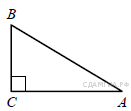 Тангенс угла равен отношению противолежащего углу катета к прилежащему: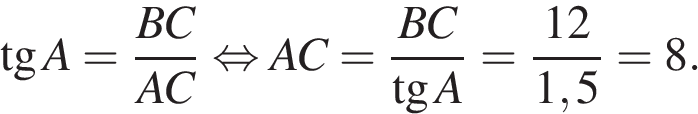 Ответ: 8.Ответ: 83162838Источник: Диагностическая работа 01.10.2013 Вариант МА901072. В угол C величиной 83° вписана окружность, которая касается сторон угла в точках A и B. Найдите угол AOB. Ответ дайте в градусах.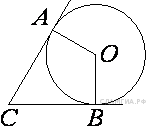 Решение.Радиус окружности перпендикулярен касательной в точке касания, поэтому углы CAO и OBC равны 90°. Сумма углов четырёхугольника равна 360°, откуда:∠AOB = 360° −∠CAO − ∠OBC − ∠ACB = 360° − 90° − 90° − 83° = 97°.Ответ: 97.Ответ: 97340229973. Основания трапеции равны 10 и 11. Найдите бóльший из отрезков, на которые делит среднюю линию этой трапеции одна из её диагоналей.Ответ: 5,53330925,5Источник: МИОО: Диагностическая работа по математике 17.04.2014 вариант МА906024. Найдите тангенс угла    треугольника  , изображённого на рисунке. 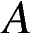 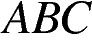 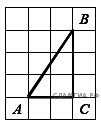 	Решение.Тангенс угла в прямоугольном треугольнике — отношение противолежащего катета к прилежащему. Треугольник ABC — прямоугольный, поэтому 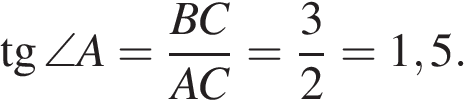 Ответ: 1,5.Ответ: 1,53114951,5Источник: ГИА-2013. Математика. Экзамен. Вариант 25. Укажите номера верных утверждений. 1) Площадь трапеции равна половине высоты, умноженной на разность оснований.2) Через любые две точки можно провести прямую.3) Через точку, не лежащую на данной прямой, можно провести единственную прямую, перпендикулярную данной прямой. Если утверждений несколько, запишите их через точку с запятой в порядке возрастания.	Домашняя работа, вариант __2_В равнобедренной трапеции известны высота, меньшее основание и угол при основании. Найдите большее основание. 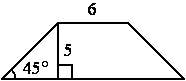 Решение.Проведём вторую высоту и введём обозначения как показано на рисунке. Треугольник — прямоугольный, угол углы и равны, следовательно, треугольник — равнобедренный, В четырёхугольнике И следовательно, он параллелограмм. Угол значит, — прямоугольник, откуда и Поскольку трапеция равнобедренная, углы и равны. Треугольники и прямоугольные, следовательно, эти треугольники равны, откуда Большее основание трапеции 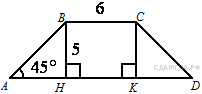 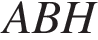 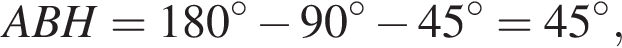 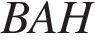 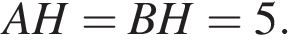 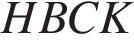 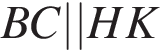 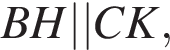 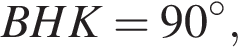 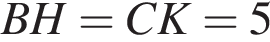 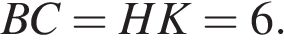 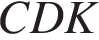 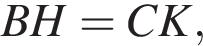 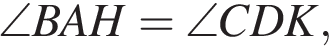 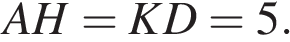 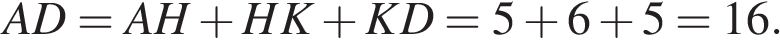 Ответ: 16.Ответ: 16323796162. Касательные в точках A и B к окружности с центром O пересекаются под углом 72°. Найдите угол ABO. Ответ дайте в градусах.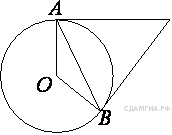 Решение.Введём обозначение как показано на рисунке. Касательные, проведённые к окружности из одной точки равны, поэтому следовательно, треугольник — равнобедренный. Откуда Угол между касательной и хордой равен половине дуги, которую он заключает, значит, дуга равна 108°. Угол AOB — центральный, поэтому он равен дуге, на которую опирается, следовательно, равен 108°. Рассмотрим треугольник AOB, он равнобедренный, следовательно, 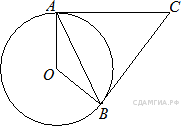 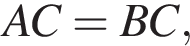 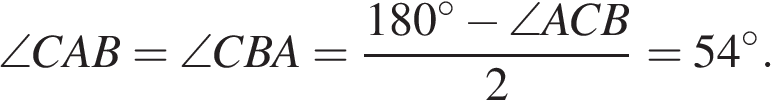 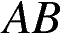 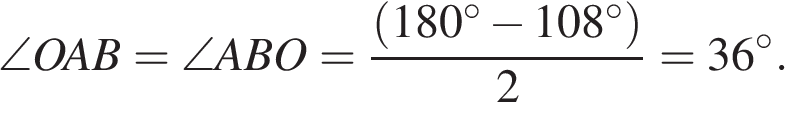 Ответ: 36.Ответ: 36340337363. В ромбе сторона равна 10, одна из диагоналей — , а угол, из которого выходит эта диагональ, равен 45°. Найдите площадь ромба, деленную на 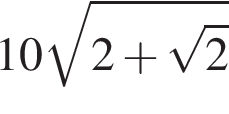 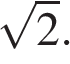 Решение.Площадь ромба равна произведению сторон на синус угла между ними: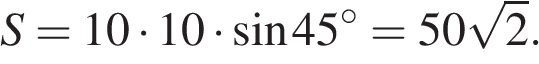 Ответ:50.----------В открытом банке иррациональный ответ.Ответ: 50169909504. Из квадрата вырезали прямоугольник (см. рисунок). Найдите площадь получившейся фигуры.  Решение.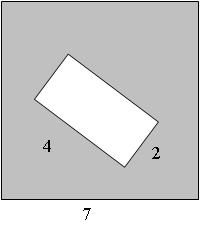 Площадь получившейся фигуры равна разности площадей квадрата и прямоугольника: 7 · 7 − 4 · 2 = 41.Ответ: 41.Ответ: 4134114841Источник: СтатГрад: Диагностическая работа по математике 10.02.2015 вариант МА90502.5. Какие из следующих утверждений верны? 1) Около любого правильного многоугольника можно описать не более одной окружности.2) Центр окружности, описанной около треугольника со сторонами, равными 3, 4, 5, находится на стороне этого треугольника.3) Центром окружности, описанной около квадрата, является точка пересечения его диагоналей.4) Около любого ромба можно описать окружность. Если утверждений несколько, запишите их через точку с запятой в порядке возрастания.Домашняя работа, вариант __3_Домашняя работа, вариант __3_ 1. Два острых угла прямоугольного треугольника относятся как 4:5. Найдите больший острый угол. Ответ дайте в градусах.Решение.Сумма острых углов прямоугольного треугольника равна 90°. Острые углы прямоугольного треугольника относятся как 4 части к 5 частям, сумма этих углов 4 + 5 = 9 частей. Поэтому одна часть равна 10°. Так как больший угол содержит в себе 5 частей, он равен 5·10° = 50°.Ответ: 50. Ответ: 5013277350Прямая касается окружности в точке K. Точка O — центр окружности. Хорда KM образует с касательной угол, равный 83°. Найдите величину угла OMK. Ответ дайте в градусах.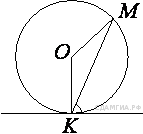 Решение.Угол, образованный хордой и касательной равен половине дуги, которую он заключает, поэтому величина дуги MK равна 2 · 83° = 166°. Угол MOK — центральный, поэтому он равен величине дуги, на которую опирается. Значит, угол MOK равен 166°. В треугольнике OMK стороны OK и OM равны как радиусы окружности, поэтому треугольник OMK — равнобедренный, следовательно, углы при основании равны. Сумма углов треугольника равна 180°, поэтому ∠OKM = ∠OMK = (180° − ∠KOM)/2 = (180° − 166°)/2 = 7°.Ответ: 7.Ответ: 733943873. В треугольнике одна из сторон равна 10, другая равна , а угол между ними равен 120°. Найдите площадь треугольника.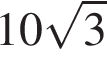 Решение.Площадь треугольника равна половине произведения сторон на синус угла между ними. Имеем: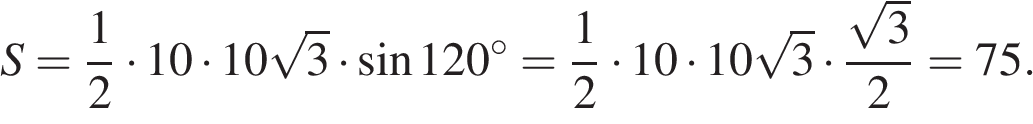 Ответ: 75.Ответ: 75169856754. На клетчатой бумаге с размером клетки 1см x 1см отмечены точки А, В и С. Найдите расстояние от точки А до середины отрезка ВС. Ответ выразите в сантиметрах.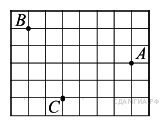 Решение.Расстояние от точки А до середины отрезка ВС равно пяти сторонам клетки, или 5 см.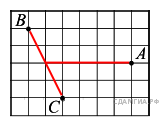 Ответ: 5.Ответ: 531185055. Какие из следующих утверждений верны? 1) Любые два прямоугольных треугольника подобны.2) Если катет и гипотенуза прямоугольного треугольника равны соответственно 6 и 10, то второй катет этого треугольника равен 8.3) Стороны треугольника пропорциональны косинусам противолежащих углов.4) Квадрат любой стороны треугольника равен сумме квадратов двух других сторон без удвоенного произведения этих сторон на косинус угла между ними.Если утверждений несколько, запишите их через точку с запятой в порядке возрастания. 1. Два острых угла прямоугольного треугольника относятся как 4:5. Найдите больший острый угол. Ответ дайте в градусах.Решение.Сумма острых углов прямоугольного треугольника равна 90°. Острые углы прямоугольного треугольника относятся как 4 части к 5 частям, сумма этих углов 4 + 5 = 9 частей. Поэтому одна часть равна 10°. Так как больший угол содержит в себе 5 частей, он равен 5·10° = 50°.Ответ: 50. Ответ: 5013277350Прямая касается окружности в точке K. Точка O — центр окружности. Хорда KM образует с касательной угол, равный 83°. Найдите величину угла OMK. Ответ дайте в градусах.Решение.Угол, образованный хордой и касательной равен половине дуги, которую он заключает, поэтому величина дуги MK равна 2 · 83° = 166°. Угол MOK — центральный, поэтому он равен величине дуги, на которую опирается. Значит, угол MOK равен 166°. В треугольнике OMK стороны OK и OM равны как радиусы окружности, поэтому треугольник OMK — равнобедренный, следовательно, углы при основании равны. Сумма углов треугольника равна 180°, поэтому ∠OKM = ∠OMK = (180° − ∠KOM)/2 = (180° − 166°)/2 = 7°.Ответ: 7.Ответ: 733943873. В треугольнике одна из сторон равна 10, другая равна , а угол между ними равен 120°. Найдите площадь треугольника.Решение.Площадь треугольника равна половине произведения сторон на синус угла между ними. Имеем:Ответ: 75.Ответ: 75169856754. На клетчатой бумаге с размером клетки 1см x 1см отмечены точки А, В и С. Найдите расстояние от точки А до середины отрезка ВС. Ответ выразите в сантиметрах.Решение.Расстояние от точки А до середины отрезка ВС равно пяти сторонам клетки, или 5 см.Ответ: 5.Ответ: 531185055. Какие из следующих утверждений верны? 1) Любые два прямоугольных треугольника подобны.2) Если катет и гипотенуза прямоугольного треугольника равны соответственно 6 и 10, то второй катет этого треугольника равен 8.3) Стороны треугольника пропорциональны косинусам противолежащих углов.4) Квадрат любой стороны треугольника равен сумме квадратов двух других сторон без удвоенного произведения этих сторон на косинус угла между ними.Если утверждений несколько, запишите их через точку с запятой в порядке возрастания.Домашняя работа, вариант _4__Домашняя работа, вариант _4__Домашняя работа, вариант _4__1. Углы выпуклого четырехугольника относятся как 1:2:3:4. Найдите меньший угол. Ответ дайте в градусах.Решение.Пусть x — меньший угол четырехугольника, тогда другие его углы равны 2х, 3х и 4х. Так как сумма углов выпуклого четырехугольника равна 360° имеем: 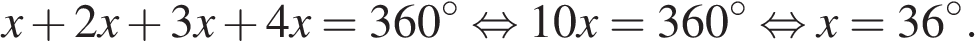 Таким образом, меньший угол четырёхугольника равен 36°.Ответ: 36.Ответ: 36132782362.. Точки A, B, C и D лежат на одной окружности так, что хорды AB и СD взаимно перпендикулярны, а ∠BDC = 25°. Найдите величину угла ACD. Решение.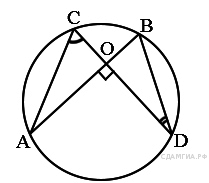 Треугольник BOD — прямоугольный, сумма его острых углов равна 90°. Поэтому ∠ABD = ∠OBD = 90° − 25° = 65°. Углы ABD и ACD опираются на одну дугу, поэтому эти углы равны. Таким образом, ∠ACD = 65°.Ответ: 65.Ответ: 6531152365Источник: ГИА-2012. Математика. Тренировочная работа №2(2вар)3. В ромбе сторона равна 10, одна из диагоналей — , а угол, из которого выходит эта диагональ, равен 45°. Найдите площадь ромба, деленную на Решение.Площадь ромба равна произведению сторон на синус угла между ними:Ответ:50.----------В открытом банке иррациональный ответ.Ответ: 50169909504. Найдите тангенс угла B треугольника ABC, изображённого на рисунке.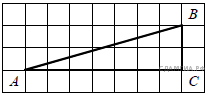 Решение.Тангенс угла в прямоугольном треугольнике — отношение противолежащего катета к прилежащему: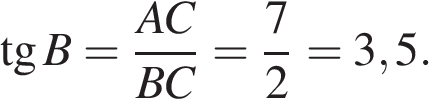 Ответ: 3,5.Ответ: 3,5923,5Источник: ГИА — 2013, вариант 13055. Какие из следующих утверждений верны?1) Правильный шестиугольник имеет шесть осей симметрии.2) Прямая не имеет осей симметрии.3) Центром симметрии ромба является точка пересечения его диагоналей.4) Равнобедренный треугольник имеет три оси симметрии.Если утверждений несколько, запишите их через точку с запятой в порядке возрастания.1. Углы выпуклого четырехугольника относятся как 1:2:3:4. Найдите меньший угол. Ответ дайте в градусах.Решение.Пусть x — меньший угол четырехугольника, тогда другие его углы равны 2х, 3х и 4х. Так как сумма углов выпуклого четырехугольника равна 360° имеем: Таким образом, меньший угол четырёхугольника равен 36°.Ответ: 36.Ответ: 36132782362.. Точки A, B, C и D лежат на одной окружности так, что хорды AB и СD взаимно перпендикулярны, а ∠BDC = 25°. Найдите величину угла ACD. Решение.Треугольник BOD — прямоугольный, сумма его острых углов равна 90°. Поэтому ∠ABD = ∠OBD = 90° − 25° = 65°. Углы ABD и ACD опираются на одну дугу, поэтому эти углы равны. Таким образом, ∠ACD = 65°.Ответ: 65.Ответ: 6531152365Источник: ГИА-2012. Математика. Тренировочная работа №2(2вар)3. В ромбе сторона равна 10, одна из диагоналей — , а угол, из которого выходит эта диагональ, равен 45°. Найдите площадь ромба, деленную на Решение.Площадь ромба равна произведению сторон на синус угла между ними:Ответ:50.----------В открытом банке иррациональный ответ.Ответ: 50169909504. Найдите тангенс угла B треугольника ABC, изображённого на рисунке.Решение.Тангенс угла в прямоугольном треугольнике — отношение противолежащего катета к прилежащему:Ответ: 3,5.Ответ: 3,5923,5Источник: ГИА — 2013, вариант 13055. Какие из следующих утверждений верны?1) Правильный шестиугольник имеет шесть осей симметрии.2) Прямая не имеет осей симметрии.3) Центром симметрии ромба является точка пересечения его диагоналей.4) Равнобедренный треугольник имеет три оси симметрии.Если утверждений несколько, запишите их через точку с запятой в порядке возрастания.1. Углы выпуклого четырехугольника относятся как 1:2:3:4. Найдите меньший угол. Ответ дайте в градусах.Решение.Пусть x — меньший угол четырехугольника, тогда другие его углы равны 2х, 3х и 4х. Так как сумма углов выпуклого четырехугольника равна 360° имеем: Таким образом, меньший угол четырёхугольника равен 36°.Ответ: 36.Ответ: 36132782362.. Точки A, B, C и D лежат на одной окружности так, что хорды AB и СD взаимно перпендикулярны, а ∠BDC = 25°. Найдите величину угла ACD. Решение.Треугольник BOD — прямоугольный, сумма его острых углов равна 90°. Поэтому ∠ABD = ∠OBD = 90° − 25° = 65°. Углы ABD и ACD опираются на одну дугу, поэтому эти углы равны. Таким образом, ∠ACD = 65°.Ответ: 65.Ответ: 6531152365Источник: ГИА-2012. Математика. Тренировочная работа №2(2вар)3. В ромбе сторона равна 10, одна из диагоналей — , а угол, из которого выходит эта диагональ, равен 45°. Найдите площадь ромба, деленную на Решение.Площадь ромба равна произведению сторон на синус угла между ними:Ответ:50.----------В открытом банке иррациональный ответ.Ответ: 50169909504. Найдите тангенс угла B треугольника ABC, изображённого на рисунке.Решение.Тангенс угла в прямоугольном треугольнике — отношение противолежащего катета к прилежащему:Ответ: 3,5.Ответ: 3,5923,5Источник: ГИА — 2013, вариант 13055. Какие из следующих утверждений верны?1) Правильный шестиугольник имеет шесть осей симметрии.2) Прямая не имеет осей симметрии.3) Центром симметрии ромба является точка пересечения его диагоналей.4) Равнобедренный треугольник имеет три оси симметрии.Если утверждений несколько, запишите их через точку с запятой в порядке возрастания.Домашняя работа, вариант __5_Найдите больший угол равнобедренной трапеции ABCD, если диагональ АС образует с основанием AD и боковой стороной АВ углы, равные 25° и 40° соответственно.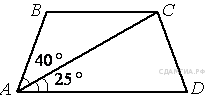 Решение.В равнобедренной трапеции углы при основаниях равны. Угол ABC — тупой, а угол BAD — острый, значит, ∠ABC — больший угол равнобедренной трапеции. Углы CAD и BCA равны как накрест лежащие. Тогда: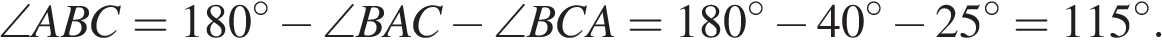 Ответ: 115°.Ответ: 115315099115Источник: Банк заданий ФИПИК окружности с центром в точке О проведены касательная AB и секущая AO. Найдите радиус окружности, если AB = 14 см, AO = 50 см.Решение.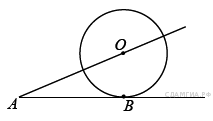 Соединим отрезком точки O и B; полученный отрезок — радиус, проведённый в точку касания, поэтому OB перпендикулярен AB. Задача сводится к нахождению катета OB прямоугольного треугольника AOB: по теореме Пифагора равен 48 см.Ответ: 48.Ответ: 4834114648Источник: СтатГрад: Диагностическая работа по математике 10.02.2015 вариант МА90502.3. Основания трапеции равны 18 и 12, одна из боковых сторон равна 6, а косинус угла между ней и одним из оснований равен . Найдите площадь трапеции.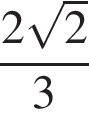 Решение.Пусть дана трапецияABCD, где AD = 18, BC = 12, AB = 6, а Опустим перпендикуляр BH на сторону AD. Найдем синус угла из основного тригонометрического тождества: 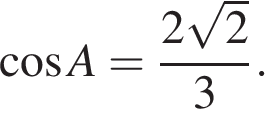 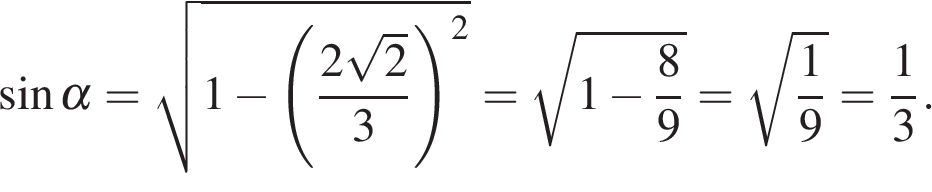 Найдем высоту BH: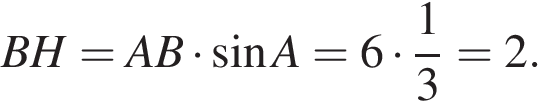 Площадь трапеции равна полусумме оснований на высоту: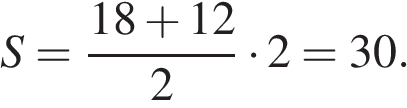 Ответ: 30.Ответ: 30169884304. Найдите тангенс угла AOB, изображенного на рисунке.  Решение.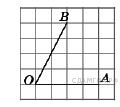 Опустим перпендикуляр BH на отрезок OA и рассмотрим прямоугольный треугольник OBH: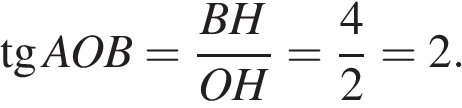 Ответ: 2.Ответ: 23116832Источник: Демоверсия 20145. Укажите номера верных утверждений.1) Биссектриса равнобедренного треугольника, проведённая из вершины, противолежащей основанию, делит основание на две равные части.2) В любом прямоугольнике диагонали взаимно перпендикулярны.3) Для точки, лежащей на окружности, расстояние до центра окружности равно радиусу. Если утверждений несколько, запишите их через точку с запятой в порядке возрастания.	Домашняя работа, вариант _6__1. Катеты прямоугольного треугольника равны 35 и 120. Найдите высоту, проведенную к гипотенузе.Решение.Пусть катеты имеют длины и а гипотенуза — длину Пусть длина высоты, проведённой к гипотенузе равна Найдём длину гипотенузы по теореме Пифагора: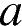 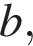 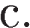 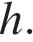 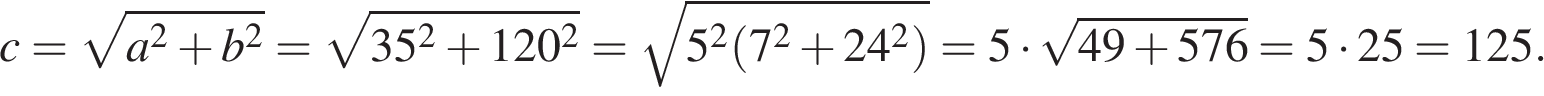 Площадь прямоугольного треугольника может быть найдена как половина произведения катетов или как половина произведения высоты, проведённой к гипотенузе на гипотенузу: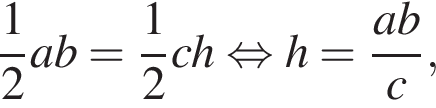 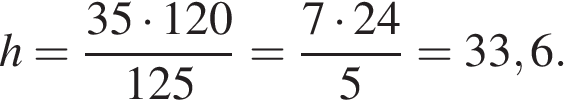 Ответ: 33,6.Ответ: 33,632281933,6В окружности с центром O AC и BD — диаметры. Угол ACB равен 26°. Найдите угол AOD. Ответ дайте в градусах.Решение.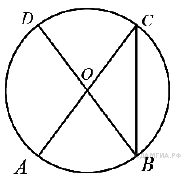 Угол ACB — вписанный, равен половине центрального угла, опирающийся на ту же дугу, то есть AОВ = 52°. Угол ВОD — развернутый, поэтому угол ОАD равен 180° − 52° = 128°.Ответ: 128.Ответ: 128311398128Источник: ГИА-2013. Математика. Диагностическая работа № 2.(5 вар)3. Одна из сторон параллелограмма равна 12, другая равна 5, а один из углов — 60°. Найдите площадь параллелограмма, делённую на .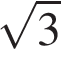 Решение.Площадь параллелограмма равна произведению сторон на синус угла между ними: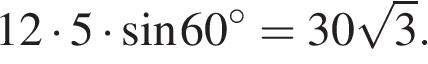 Ответ: 30.----------В открытом банке иррациональный ответ.Ответ: 30169877304. Найдите тангенс угла AOB, в треугольнике, изображённом на рисунке.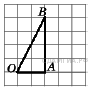 Решение.Тангенс угла в прямоугольном треугольнике — отношение длины противолежащего катета к длине прилежащего: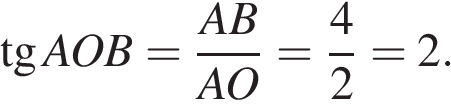 Ответ: 2.Ответ: 23405892Источник: Демонстрационная версия ГИА—2015.5. Какие из следующих утверждений верны? 1) Центром симметрии прямоугольника является точка пересечения диагоналей.2) Центром симметрии ромба является точка пересечения его диагоналей.3) Правильный пятиугольник имеет пять осей симметрии.4) Центром симметрии равнобедренной трапеции является точка пересечения ее диагоналей.Если утверждений несколько, запишите их через точку с запятой в порядке возрастания.Домашняя работа, вариант __7_1. Четырёхугольник ABCD вписан в окружность. Угол ABD равен 19°, угол CAD равен 35°. Найдите угол ABC. Ответ дайте в градусах.Решение.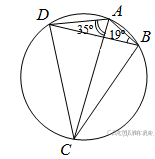 Угол CAD и угол CBD — вписанные углы, опирающиеся на одну дугу, а значит, они равны 35°. Следовательно: 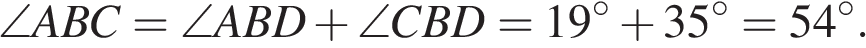 Ответ: 54.Ответ: 5431622954Источник: Диагностическая работа 01.10.2013 Вариант МА901052. Точка О — центр окружности, ∠AOB = 84° (см. рисунок). Найдите величину угла ACB (в градусах).Решение.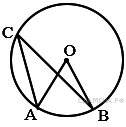 Вписанный угол ACB равен половине центрального угла AOB, опирающегося на ту же дугу, поэтому он равен 42°.Ответ: 42.Ответ: 4231481142Источник: Банк заданий ФИПИПериметр ромба равен 116, а один из углов равен 30°. Найдите площадь ромба.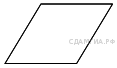 Решение.Проведём высоту в ромбе и введём обозначения как показано на рисунке. Все стороны ромба равны, поэтому Найдём из прямоугольного треугольника 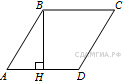 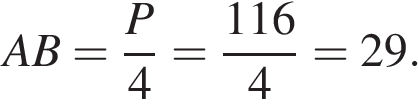 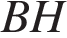 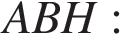 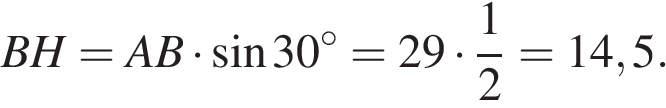 Найдём площадь ромба как произведение стороны на высоту: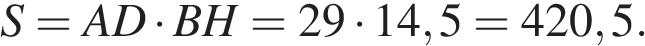 Ответ: 420,5.Ответ: 420,5324117420,5Найдите тангенс угла, изображённого на рисунке.Решение.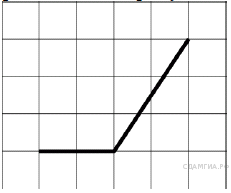 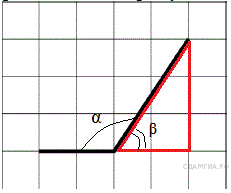 Углы и в сумме образуют развёрнутый угол Значит, 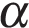 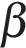 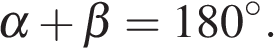 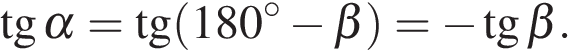 Рассмотрим прямоугольный треугольник, изображённый на рисунке. Тангенс угла в прямоугольном треугольнике — отношение противолежащего катета к прилежащему: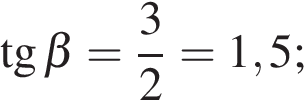 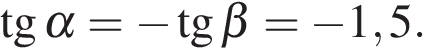 Ответ: -1,5.Ответ: -1,5316374-1,5Источник: Тренировочная работа 19.02.2014 Вариант МА90502Какие из следующих утверждений верны? 1) Квадрат любой стороны треугольника равен сумме квадратов двух других сторон без удвоенного произведения этих сторон на синус угла между ними.2) Если катеты прямоугольного треугольника равны 5 и 12, то его гипотенуза равна 13.3) Треугольник ABC, у которого AB = 5, BC = 6, AC = 7, является остроугольным.4) В прямоугольном треугольнике квадрат катета равен разности квадратов гипотенузы и другого катета. Если утверждений несколько, запишите их через точку с запятой в порядке возрастания.Домашняя работа, вариант _8__1. Сумма двух углов равнобедренной трапеции равна 220°. Найдите меньший угол трапеции. Ответ дайте в градусах.Решение.Так как сумма односторонних углов трапеции равна 180°, в условии говорится о сумме углов при основании. Поскольку трапеция является равнобедренной, углы при основании равны. Значит, каждый из них равен 110°. Сумма односторонних углов трапеции равна 180°, поэтому меньший угол равен 180° − 110° = 70°.Ответ: 70.Ответ: 70132777702.  Касательные в точках A и B к окружности с центром O пересекаются под углом 24°. Найдите угол ABO. Ответ дайте в градусах. Решение.Введём обозначение как показано на рисунке. Касательные, проведённые к окружности из одной точки равны, поэтому следовательно, треугольник — равнобедренный. Откуда Угол между касательной и хордой равен половине дуги, которую он заключает, значит, дуга равна 156°. Угол AOB — центральный, поэтому он равен дуге, на которую опирается, следовательно, равен 156°. Рассмотрим треугольник AOB, он равнобедренный, следовательно, 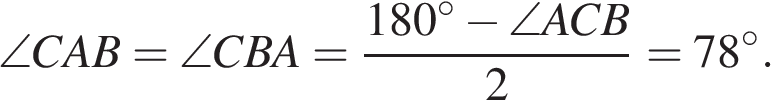 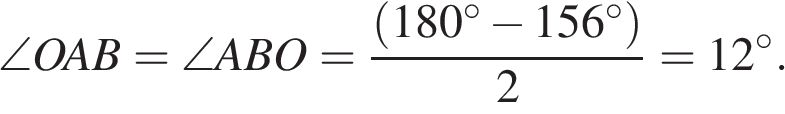 Ответ: 12.Ответ: 1234101212Источник: СтатГрад: Диагностическая работа по математике 30.09.2014 вариант МА90103.3.. Найдите площадь трапеции, изображённой на рисунке. 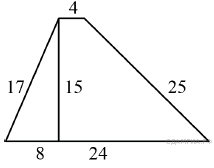 На рисунке изображен параллелограмм  . Используя рисунок, найдите  .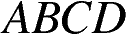 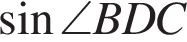 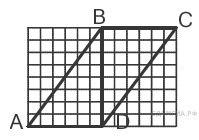 5. Какие из следующих утверждений верны?1) Диагонали трапеции пересекаются и делятся точкой пересечения пополам.2) Все диаметры окружности равны между собой.3) Один из углов треугольника всегда не превышает 60 градусов.Решение.Площадь трапеции вычисляется по формуле где и — основания, а — высота трапеции.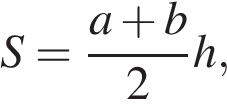 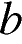 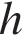 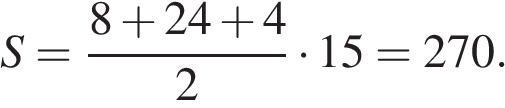 Ответ: 270.Ответ: 270316373270Источник: Копия Тренировочная работа 19.02.2014 Вариант МА90501Решение.Синус угла в прямоугольном треугольнике — отношение противолежащего катета к гипотенузе. Треугольник — прямоугольный, поэтому 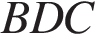 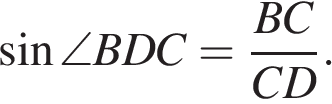 Вычислим по теореме Пифагора длину гипотенузы : 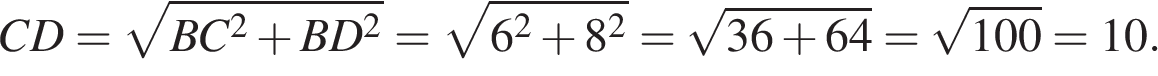 Тогда 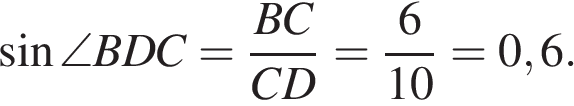 Ответ: 0,6.Ответ: 0,63113660,6Источник: 9 класс. Математика. Краевая диагностическая работа. Краснодар (вар.5)Домашняя работа, вариант  91.  Около трапеции, один из углов которой равен 49°, описана окружность. Найдите остальные углы трапеции.Запишите величины углов в ответ через точку с запятой в порядке неубывания.Решение.Пусть углы трапеции равны и угол Около выпуклого четырёхугольника можно описать окружность тогда и только тогда, когда сумма противоположных углов равна 180°: откуда Сумма смежных углов в трапеции равна 180°, следовательно, 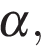 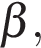 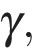 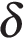 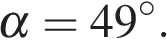 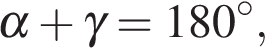 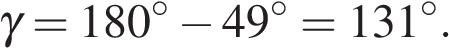 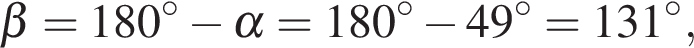 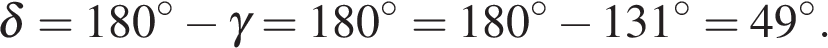 Ответ: 49; 131; 131.Ответ: 49;131;13132483849;131;1312 . Прямая касается окружности в точке K. Точка O — центр окружности. Хорда KM образует с касательной угол, равный 60°. Найдите величину угла OMK. Ответ дайте в градусах.Решение.Угол, образованный хордой и касательной равен половине дуги, которую он заключает, поэтому величина дуги MK равна 2 · 60° = 120°. Угол KOM — центральный, поэтому он равен величине дуги, на которую опирается. Значит, угол KOM равен 120°. В треугольнике OMK стороны OK и OM равны как радиусы окружности, поэтому треугольник OMK — равнобедренный, следовательно, углы при основании равны. Сумма углов треугольника равна 180°, поэтому ∠OKM = ∠OMK = (180° − ∠KOM)/2 = (180° − 120°)/2 = 30°.Ответ: 30.Ответ: 3034098030Источник: СтатГрад: Диагностическая работа по математике 30.09.2014 вариант МА90102.3. Найдите площадь квадрата, если его диагональ равна 1.   Решение.Диагонали квадрата равны. Площадь квадрата можно найти как половину произведения его диагоналей: 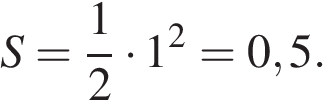 Ответ: 0,5.Ответ: 0,53239970,54. На клетчатой бумаге с размером клетки 1см ✕ 1см отмечены точки A, B и C. Найдите расстояние от точки A до середины отрезка BC . Ответ выразите в сантиметрах.Решение.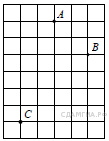 Расстояние от точки А до середины отрезка ВС равно четырём сторонам клетки, или 4 см.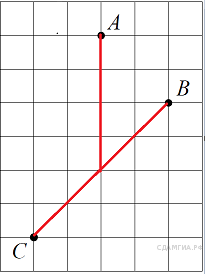 Ответ: 4.Ответ: 43409564Источник: Диагностическая работа. 30 сентября 2014 года. Вариант МА90101.5. Какое из следующих утверждений верно?1) Сумма острых углов прямоугольного треугольника равна 90 градусам.2) Средняя линия трапеции равна сумме её оснований.3) В любой четырёхугольник можно вписать окружность.Домашняя работа, вариант __10 _1. Прямые m и n параллельны. Найдите ∠3, если ∠1= 24°, ∠2 = 76° . Ответ дайте в градусах.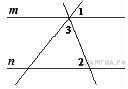 Решение.Введём обозначение как показано на рисунке. Углы 1 и 4 соответственные, поэтому ∠4 = ∠1 =  24°. Углы 2, 3 и 4 — это углы одного треугольника, сумма углов треугольника равна 180°, откуда ∠3 = 180° − 24° − 76° = 80°.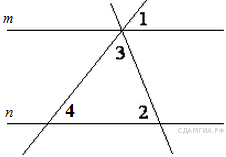 Ответ: 80.Ответ: 8034104380Источник: СтатГрад: Диагностическая работа по математике 30.09.2014 вариант МА90104.2. Отрезки AB и CD являются хордами окружности. Найдите длину хорды CD, если AB = 20, а расстояния от центра окружности до хорд AB и CD равны соответственно 24 и 10.Решение.Проведём построения и введём обозначения как показано на рисунке. Рассмотрим треугольники и они прямоугольные, стороны и равны как радиусы окружностей, — общая, следовательно, треугольники и равны. Откуда Аналогично, равны треугольники и откуда Рассмотрим треугольник найдём по теореме Пифагора: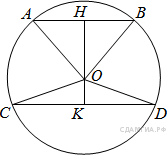 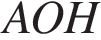 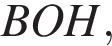 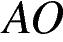 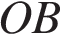 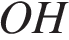 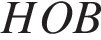 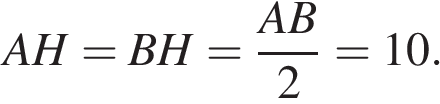 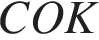 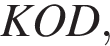 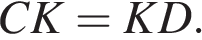 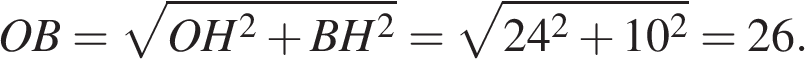 Рассмотрим треугольник он прямоугольный, из теоремы Пифагора найдём 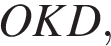 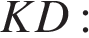 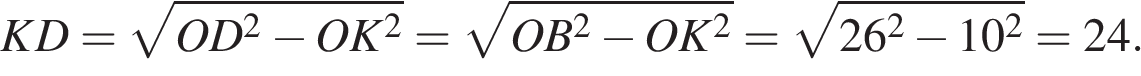 Таким образом, 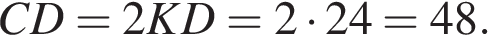 Ответ: 48.Ответ: 48339623483. Найдите площадь кругового сектора, если радиус круга равен 3, а угол сектора равен 120°. В ответе укажите площадь, деленную на π. Решение.Площадь сектора равна: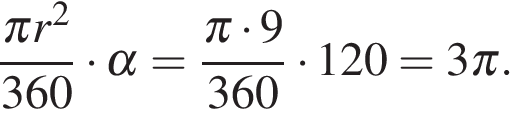 Ответ: 3.---------------В открытом банке ответ с числом π. Ответ: 316988734. На рисунке изображена трапеция  . Используя рисунок, найдите  .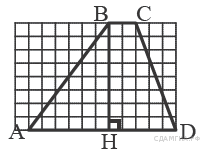 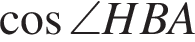 Решение.Косинус угла в прямоугольном треугольнике — отношение прилежащего катета к гипотенузе. Треугольник — прямоугольный, поэтому 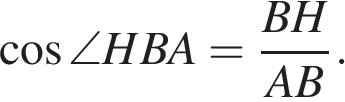 Вычислим по теореме Пифагора длину гипотенузы : 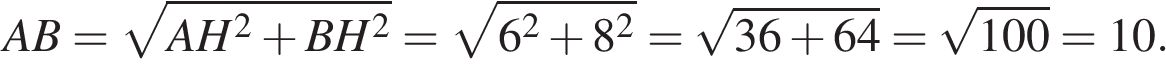 Тогда 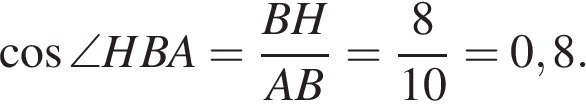 Ответ: 0,8.Ответ: 0,83113440,8Источник: 9 класс. Математика. Краевая диагностическая работа. Краснодар (вар. 3)5. Какое из следующих утверждений верно?1) Площадь параллелограмма равна половине произведения его диагоналей.2) Сумма углов прямоугольного треугольника равна 90 градусам.3) Биссектрисы треугольника пересекаются в центре вписанной в него окружности.Домашняя работа, вариант _11__1. Четырёхугольник ABCD вписан в окружность. Угол ABD равен 14°, угол CAD равен 30°. Найдите угол ABC. Ответ дайте в градусах.Решение.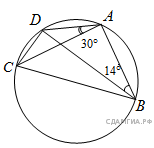 Угол CAD и угол CBD — вписанные углы, опирающиеся на одну дугу, а значит, они равны 30°. Найдём величину угла ABC: 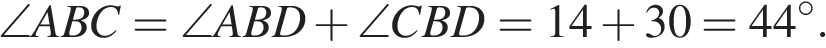 Ответ: 44.Ответ: 4431628244Источник: Диагностическая работа 01.10.2013 Вариант МА901072.  Найдите ∠DEF, если градусные меры дуг DE и EF равны 150° и 68° соответственно. Решение.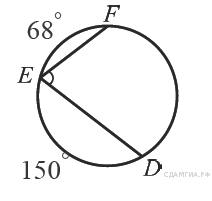 Дуга FD, не содержащая точку Е, равна 360° − 150° − 68° = 142°, поэтому ∠DEF = 71°.Ответ: 71.Ответ: 7131133171Источник: 9 класс. Математика. Краевая диагностическая работа. Краснодар (вар. 2)3. В ромбе сторона равна 10, одна из диагоналей — , а угол, лежащий напротив этой диагонали, равен 30°. Найдите площадь ромба.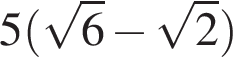 Решение.Площадь ромба равна произведению сторон на синус угла между ними: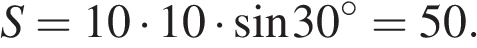 Ответ:50.Примечание:Можно найти вторую диагональ по теореме косинусов и вычислить площадь ромба как половина произведения диагоналей.Ответ: 50169900504. На клетчатой бумаге с размером клетки 1см × 1см изображена трапеция. Найдите её площадь. Ответ дайте в квадратных сантиметрах.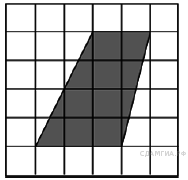 Решение.Площадь трапеции равна произведению полусуммы оснований на высоту. Таким образом,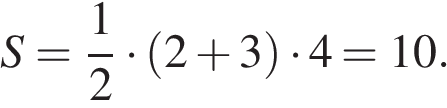 Ответ: 10.Ответ: 1031138810Источник: ГИА-2013. Математика. Диагностическая работа № 2.(1 вар)5. Укажите номера верных утверждений. 1) В любую равнобедренную трапецию можно вписать окружность.2) Диагональ параллелограмма делит его углы пополам.3) Площадь прямоугольного треугольника равна половине произведения его катетов. Если утверждений несколько, запишите их через точку с запятой в порядке возрастания.Домашняя работа, вариант _12__1.  В треугольнике ABC угол C равен 90°, AC = 20, tgA = 0,5. Найдите BC.Решение.Тангенс угла равен отношению противолежащего угла катета к прилежащему, поэтому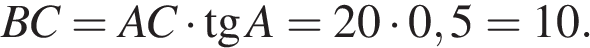 Ответ: 10.Ответ: 1031176010Источник: Диагностическая работа № 1 (01.10.13) Вариант МА901012. Центральный угол AOB равен 60°. Найдите длину хорды AB, на которую он опирается, если радиус окружности равен 5. 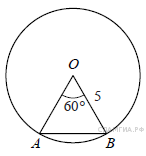 Решение.Рассмотрим треугольник AOB: он равнобедренный, его боковые стороны равны радиусу. Углы при основании равнобедренного треугольника равны. Пусть BAO равен x, тогда x + x + 60° = 180°, где x = 60°. Треугольник, у которого все углы равны, — равносторонний треугольник; значит, AB = 5.Ответ: 5. Ответ: 53114875Источник: ГИА-2013. Математика. Экзамен. Вариант 13.  В прямоугольном треугольнике один из катетов равен 10, угол, лежащий напротив него, равен 30°, а гипотенуза равна 20. Найдите площадь треугольника, делённую на .Решение.Найдем второй катет по теореме Пифагора: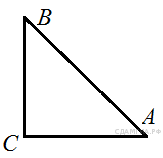 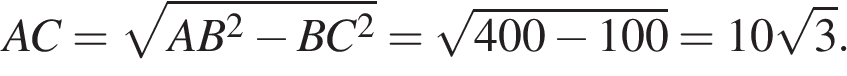 Площадь прямоугольного треугольника равна половине произведения катетов: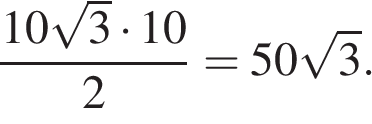 Ответ: 50.Примечание:Второй катет можно было найти из определения тангенса.----------В открытом банке иррациональный ответ.Ответ: 50169891504.  Найдите тангенс угла    треугольника  , изображённого на рисунке.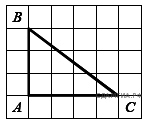 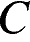 Решение.Тангенс угла в прямоугольном треугольнике — отношение противолежащего катета к прилежащему. Треугольник ABC — прямоугольный, поэтому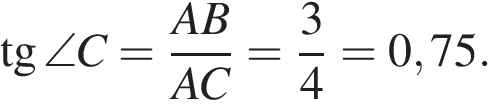 Ответ: 0,75.Ответ: 0,753114960,75Источник: ГИА-2013. Математика. Экзамен. Вариант 35.  Какие из следующих утверждений верны? 1) Около всякого треугольника можно описать не более одной окружности.2) В любой треугольник можно вписать не менее одной окружности.3) Центром окружности, описанной около треугольника, является точка пересечения биссектрис.4) Центром окружности, вписанной в треугольник, является точка пересечения серединных перпендикуляров к его сторонам. Если утверждений несколько, запишите их через точку с запятой в порядке возрастания.Домашняя работа, вариант _13_1.  На продолжении стороны AD параллелограмма ABCD за точкой D отмечена точка E так, что DC = DE. Найдите больший угол параллелограмма ABCD, если ∠DEC = 27°. Ответ дайте в градусах.Решение.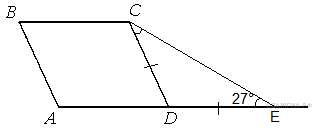 Треугольник CDE — равнобедренный, углы при его основании равны, поэтому угол DCE равен 27°, а угол CDE равен 180° − 54° = 126°. Угол BAE равен углу CDE, поскольку они являются соответственными при пересечении параллельных прямых секущей. Тем самым, большийугол паралелограмма равен 126°.Ответ: 126°.Ответ: 126316371126Источник: Копия Тренировочная работа 19.02.2014 Вариант МА905012.  Боковая сторона равнобедренного треугольника равна 4. Угол при вершине, противолежащий основанию, равен 120°. Найдите диаметр окружности, описанной около этого треугольника.Решение.Воспользуемся теоремой косинусов: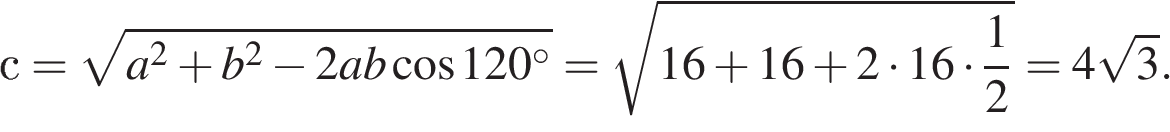 Здесь и — боковые стороны равнобедренного треугольника, — основание.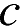 Диаметр описанной окружности вычислим по формуле: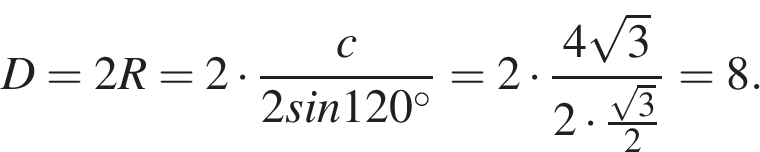 Ответ: 83163468Источник: Тренировочная работа 19.02.2014 Вариант МА905013.  В прямоугольнике диагональ равна 10, угол между ней и одной из сторон равен 30°, длина этой стороны . Найдите площадь прямоугольника, деленную на 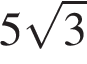 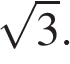 Решение.Диагональ прямоугольника делит его на два прямоугольных треугольника. Катет, лежащий напротив угла в 30°, равен половине гипотенузы, поэтому СD = 5. Площадь прямоугольника равна произведению его сторон: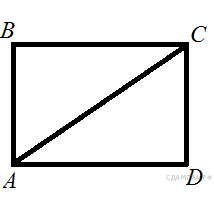 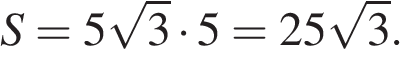 Ответ: 25.Примечание:Вторую сторону можно было найти из определения синуса.----------В открытом банке иррациональный ответ.Ответ: 25169898254. Найдите угол ABC. Ответ дайте в градусах.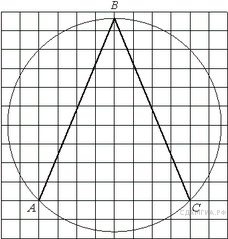 Решение.Проведём вспомогательное построение. Заметим, что дуга AC составляет ровно четверть окружности, следовательно, она равна 360°/4 = 90°. Угол ABC — вписанный, поэтому он равен половине дуги, на которую опирается, значит, он равен половине дуги AC: 90°/2 = 45°.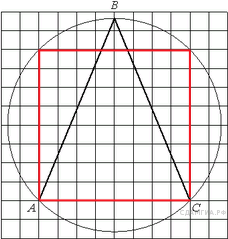 Ответ: 45.Ответ: 45340184455.  Какие из следующих утверждений верны? 1) Вписанные углы, опирающиеся на одну и ту же хорду окружности, равны.2) Если радиусы двух окружностей равны 5 и 7, а расстояние между их центрами равно 3, то эти окружности не имеют общих точек.3) Если радиус окружности равен 3, а расстояние от центра окружности до прямой равно 2, то эти прямая и окружность пересекаются.4) Если вписанный угол равен 30°, то дуга окружности, на которую опирается этот угол, равна 60°. Если утверждений несколько, запишите их через точку с запятой в порядке возрастания.Домашняя работа, вариант _14__1.  В параллелограмме ABCD диагональ AC в 2 раза больше стороны AB и ∠ACD = 104°. Найдите угол между диагоналями параллелограмма. Ответ дайте в градусах.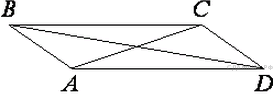 Решение.Пусть точка пересечения диагоналей — точка O. Диагонали параллелограмма точкой пересечения делятся пополам, откуда AO = OC = AB = CD. Поскольку OC = CD, треугольник COD — равнобедренный, следовательно, ∠COD = ∠CDO = (180° − ∠ACD)/2 = 76°/2 = 38°. Угол COD является искомым углом между диагоналями параллелограмма.Ответ: 38.Ответ: 38339381382. Величина центрального угла AOD равна 110°. Найдите величину вписанного угла ACB. Ответ дайте в градусах.Решение.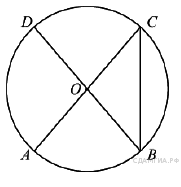 Угол AOB смежный с углом AOD, поэтому AOB = 180° − 110° = 70°. Центральный угол AOB и вписанный угол ACB опираются на одну дугу. Поэтому 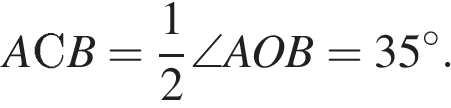 Ответ: 35.Ответ: 3531151735Источник: ГИА-2012. Математика. Контрольная работа (2 вар)3. Периметр ромба равен 24, а косинус одного из углов равен . Найдите площадь ромба.Решение.Периметр ромба равен сумме длин всех его сторон. Так как все стороны равны, сторона ромба равна 6. Площадь ромба равна произведению сторон на синус угла между ними. Синус угла найдем из основного тригонометрического тождества:Таким образом,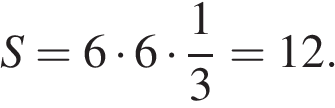 Ответ: 12.Ответ: 12169873124.  На клетчатой бумаге с размером клетки 1 см × 1 см отмечены точки А, В и С. Найдите расстояние от точки А до середины отрезка ВС. Ответ выразите в сантиметрах.Решение.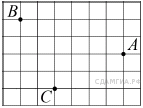 Расстояние от точки А до середины отрезка ВС равно пяти сторонам клетки, или 5 см.Ответ: 5.----------------Дублирует задание 311850.Ответ: 53162595Источник: Диагностическая работа 01.10.2013 Вариант МА901065. Какие из следующих утверждений верны? 1) Вписанные углы, опирающиеся на одну и ту же хорду окружности, равны.2) Если радиусы двух окружностей равны 5 и 7, а расстояние между их центрами равно 3, то эти окружности не имеют общих точек.3) Если радиус окружности равен 3, а расстояние от центра окружности до прямой равно 2, то эти прямая и окружность пересекаются.4) Если вписанный угол равен 30°, то дуга окружности, на которую опирается этот угол, равна 60°. Если утверждений несколько, запишите их через точку с запятой в порядке возрастания.Домашняя работа, вариант _15__1. Площадь ромба равна 27, а периметр равен 36. Найдите высоту ромба.Решение.Пусть сторона ромба, — его высота. Все стороны ромба равны, поэтому Площадь ромба можно найти как произведение стороны на высоту: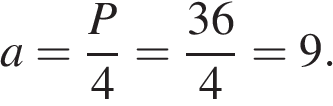 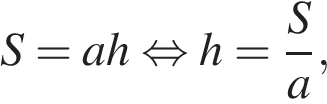 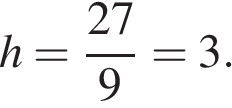 Ответ: 3.Ответ: 332393732.  На окружности по разные стороны от диаметра AB взяты точки M и N. Известно, что ∠NBA = 38°. Найдите угол NMB. Ответ дайте в градусах.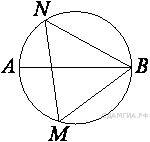 Решение.Угол NBA — вписанный, поэтому он равен половине дуги, на которую он опирается. Следовательно, дуга AN = 2∠NBA = 2 · 38° = 76°. Диаметр AB делит окружность на две равные части, поэтому величина дуги ANB равна 180°. Откуда дуга NB = 180° − 76° = 104°. Угол NMB — вписанный, поэтому он равен половине дуги, на которую он опирается, то есть равен 104°/2 = 52°.Ответ: 52.Ответ: 52339419523.  Одна из сторон параллелограмма равна 12, другая равна 5, а тангенс одного из углов равен . Найдите площадь параллелограмма.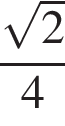 Решение.Площадь параллелограмма равна произведению сторон на синус угла между ними. Найдем синус угла. В прямоугольном треугольнике тангенс определяется как отношение противолежащего катета к прилежащему. Имеем: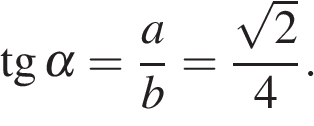 Таким образом, , где x — число.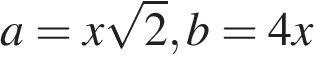 По теореме Пифагора гипотенуза этого прямоугольного треугольника равна: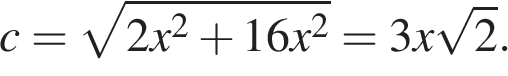 .В прямоугольном треугольнике синус определяется как отношение противолежащего катета к гипотенузе. Имеем: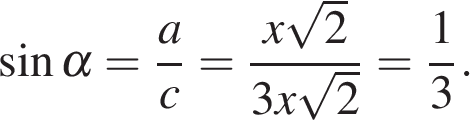 Таким образом,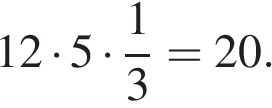 Ответ: 20.Ответ: 20169880204. На рисунке изображен параллелограмм  . Используя рисунок, найдите  .Решение.Синус угла в прямоугольном треугольнике — отношение противолежащего катета к гипотенузе. Треугольник — прямоугольный, поэтому Вычислим по теореме Пифагора длину гипотенузы : Тогда Ответ: 0,6.Ответ: 0,63113660,6Источник: 9 класс. Математика. Краевая диагностическая работа. Краснодар (вар.5)5.  Какие из следующих утверждений верны?1) Диагонали трапеции пересекаются и делятся точкой пересечения пополам.2) Все диаметры окружности равны между собой.3) Один из углов треугольника всегда не превышает 60 градусов.Домашняя работа, вариант __16_1.  В треугольнике ABC угол C равен 90°, AC = 20, tgA = 0,5. Найдите BC.Решение.Тангенс угла равен отношению противолежащего угла катета к прилежащему, поэтомуОтвет: 10.Ответ: 1031176010Источник: Диагностическая работа № 1 (01.10.13) Вариант МА901012.  Длина хорды окружности равна 96, а расстояние от центра окружности до этой хорды равно 20. Найдите диаметр окружности.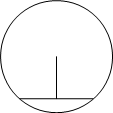 Решение.Проведём построение и введём обозначения как показано на рисунке. Рассмотрим треугольники и они прямоугольные, — общая, и равны как радиусы окружности, следовательно, эти треугольники равны, откуда По теореме Пифагора найдём радиус окружности: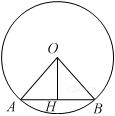 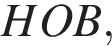 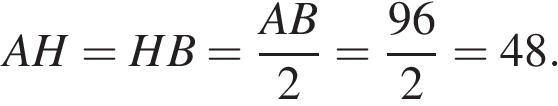 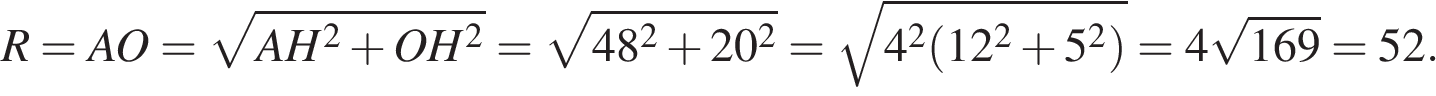 Диаметр равен двум радиусам, следовательно, 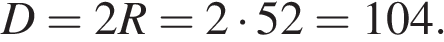 Ответ: 104340954104Источник: Диагностическая работа. 30 сентября 2014 года. Вариант МА90101.3.  Найдите площадь параллелограмма, изображённого на рисунке.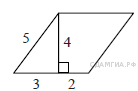 Решение.Площадь параллелограмма равна произведению длины основания на высоту: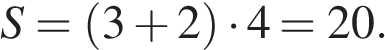 Ответ: 20.Ответ: 2019520Источник: ГИА — 2013, вариант 13034.  Площадь одной клетки равна 1. Найдите площадь фигуры, изображённой на рисунке.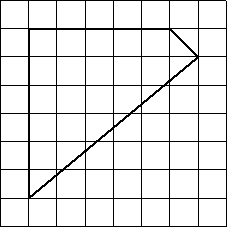 Решение.Найдём площадь данной фигуры по формуле Пика:S = В + Г/2 − 1,где В — число узлов сетки внутри фигуры, Г — число узлов сетки на границе фигуры, включая вершины. Получаем:S = 15 + 13/2 − 1 = 20,5.Ответ: 20,5.Приведём другое решение.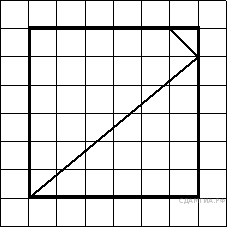 Площадь данной фигуры равна разности площади квадрата и двух треугольников: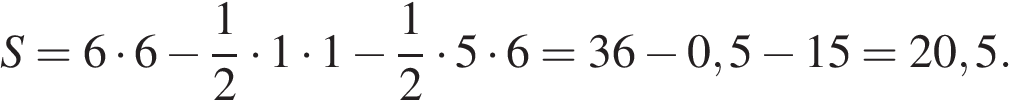 Ответ: 20,532375020,55.Укажите номера верных утверждений.1) Через точку, не лежащую на данной прямой, можно провести прямую, параллельную этой прямой.2) Треугольник со сторонами 1, 2, 4 существует.3) Если в ромбе один из углов равен 90°, то такой ромб — квадрат.4) В любом параллелограмме диагонали равны.Домашняя работа, вариант _17_1. В треугольнике ABC AB = BC, а высота AH делит сторону BC на отрезки BH = 64 и CH = 16. Найдите cos B.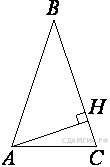 Решение.Из треугольника по определению косинуса: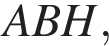 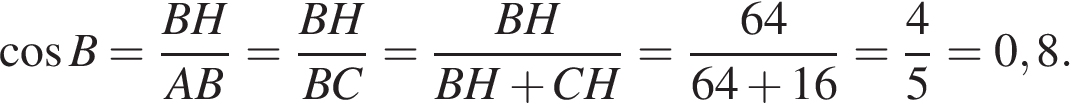 Ответ: 0,8.Ответ: 0,83394950,82. В окружности с центром в точке O проведены диаметры AD и BC, угол OAB равен 70°. Найдите величину угла OCD. 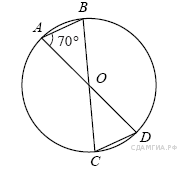 Решение.Углы OCD и OAB являются вписанными и опираются на одну дугу BD. Таким образом, ∠OCD = 70°.Ответ: 70. Ответ: 70311497703. В ромбе сторона равна 10, одна из диагоналей — , а угол, лежащий напротив этой диагонали, равен 30°. Найдите площадь ромба.Решение.Площадь ромба равна произведению сторон на синус угла между ними:Ответ:50.Примечание:Можно найти вторую диагональ по теореме косинусов и вычислить площадь ромба как половина произведения диагоналей.Ответ: 50169900504. Найдите тангенс угла    треугольника  , изображённого на рисунке.Решение.Тангенс угла в прямоугольном треугольнике — отношение противолежащего катета к прилежащему. Треугольник ABC — прямоугольный, поэтомуОтвет: 0,75.Ответ: 0,753114960,75Источник: ГИА-2013. Математика. Экзамен. Вариант 35. Какие из следующих утверждений верны? 1) Площадь многоугольника, описанного около окружности, равна произведению его периметра на радиус вписанной окружности.2) Если диагонали ромба равна 3 и 4, то его площадь равна 6.3) Площадь трапеции меньше произведения суммы оснований на высоту.4) Площадь прямоугольного треугольника меньше произведения его катетов.Если утверждений несколько, запишите их через точку с запятой в порядке возрастания.Решение.Тангенс угла в прямоугольном треугольнике — отношение противолежащего катета к прилежащему. Треугольник ABC — прямоугольный, поэтомуОтвет: 0,75.Ответ: 0,753114960,75Источник: ГИА-2013. Математика. Экзамен. Вариант 3Домашняя работа, вариант _18__1.  Площадь прямоугольного треугольника равна Один из острых углов равен 30°. Найдите длину гипотенузы.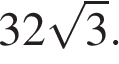 Решение.Пусть — длина катета, лежащего против угла в 30°, тогда гипотенуза равна второй катет равен .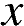 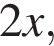 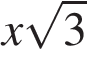 Площадь прямоугольного треугольника равна половине произведения катетов.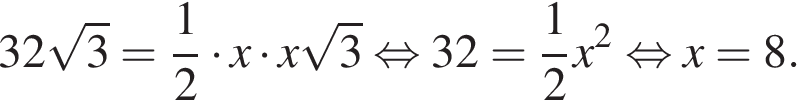 Следовательно, длина гипотенузы, равна 16.Ответ: 16.Приведём другое решение.Пусть длина гипотенузы равна а длина катета, прилежащего к углу 30° равна Площадь треугольника можно найти как половину произведения двух сторон на синус угла между ними: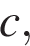 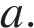 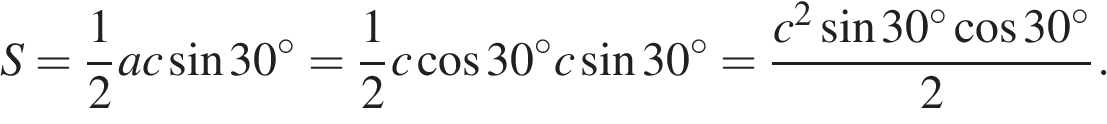 Откуда получаем: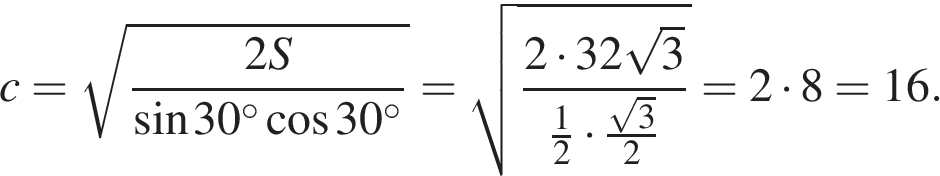 Ответ: 16323344162.  Отрезок AB = 48 касается окружности радиуса 14 с центром O в точке B. Окружность пересекает отрезок AO в точке D. Найдите AD.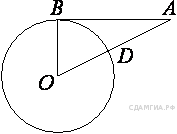 Решение.Радиус окружности перпендикулярен касательной в точке касания. Из прямоугольного треугольника по теореме Пифагора найдём 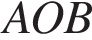 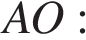 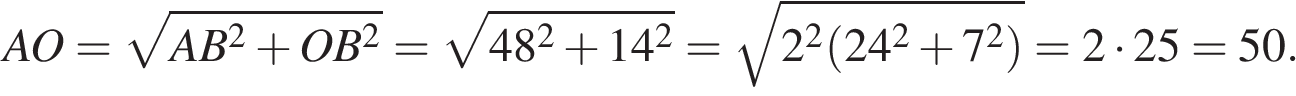 Найдём 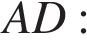 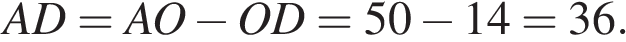 Ответ: 36.Ответ: 3634104436Источник: СтатГрад: Диагностическая работа по математике 30.09.2014 вариант МА90104.3.  В равнобедренном треугольнике боковая сторона равна 10, основание — , а угол, лежащий напротив основания, равен 120°. Найдите площадь треугольника, деленную на Решение.Площадь треугольника равна половине произведения сторон на синус угла между ними: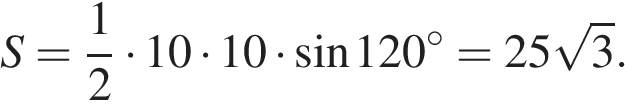 Ответ: 25.Примечание:Площадь треугольника можно было найти по формуле Герона.----------В открытом банке иррациональный ответ.Ответ: 25169895254. Найдите площадь трапеции, изображённой на рисунке.Решение.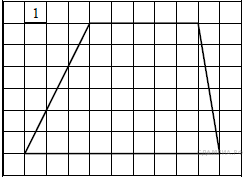 Площадь трапеции равна произведению полусуммы оснований на высоту: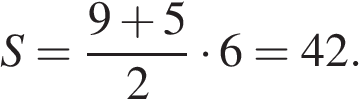 Ответ: 42.Ответ: 4234084142Источник: Тренировочная работа № 26 ноября 2014 года. Вариант МА902015. Какие из следующих утверждений верны?1) Если катет и гипотенуза прямоугольного треугольника равны соответственно 6 и 10, то второй катет этого треугольника равен 8.2) Любые два равнобедренных треугольника подобны.3) Любые два прямоугольных треугольника подобны.4) Треугольник ABC, у которого AB = 3, BC = 4, AC = 5, является тупоугольным.Если утверждений несколько, запишите их через точку с запятой в порядке возрастания.Домашняя работа, вариант _19__1. В треугольнике угол равен 90°     ,          Найдите 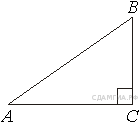 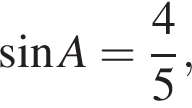 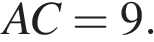 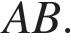 Решение.Найдём косинус угла 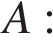 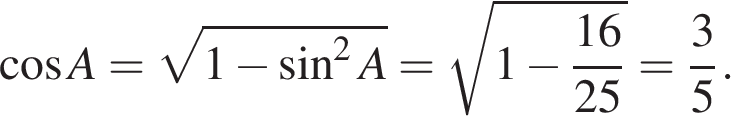 По определению косинуса, откуда 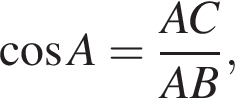 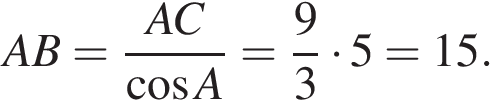 Ответ: 15339370152. К окружности с центром в точке О проведены касательная AB и секущая AO. Найдите радиус окружности, если AB = 12 см, AO = 13 см.Решение.Соединим отрезком точки O и B; полученный отрезок — радиус, проведённый в точку касания, поэтому OB перпендикулярен AB. Задача сводится к нахождению катета OB прямоугольного треугольника AOB: по теореме Пифагора равен 5 см.Ответ: 5.Ответ: 53116815Источник: Демоверсия 20143. В равнобедренном треугольнике боковая сторона равна 10, основание — , а угол, лежащий напротив основания, равен 45°. Найдите площадь треугольника, деленную на 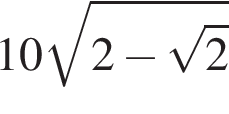 Решение.Площадь треугольника равна половине произведения сторон на синус угла между ними: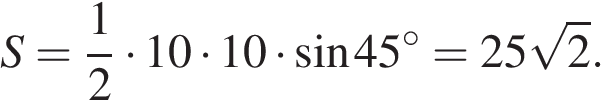 Ответ: 25.Примечание:Площадь треугольника можно было найти по формуле Герона.----------В открытом банке иррациональный ответ.Ответ: 25169894254. Найдите тангенс угла AOB.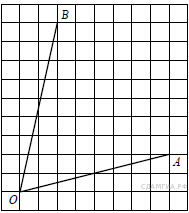 Решение.По теореме Пифагора для треугольника OGB находим, что OB2 = 85. Аналогично для треугольника BKA: BA2 = 85. Следовательно, треугольник OAB — равнобедренный. Тогда медиана BH является высотой, а треугольник BHO — прямым.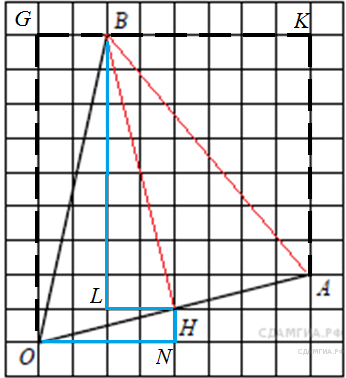 По теореме Пифагора для треугольников BLH и ONH находим, что Тангес угла BOA равен отношению противолежащего катета к прилежащему: 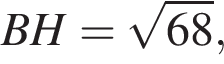 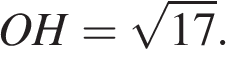 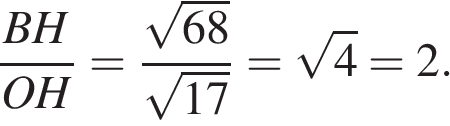 Ответ: 2.Ответ: 23410142Источник: СтатГрад: Диагностическая работа по математике 30.09.2014 вариант МА90103.5. Какие из следующих утверждений верны?1) Если при пересечении двух прямых третьей прямой внутренние накрест лежащие углы составляют в сумме 90°, то эти две прямые параллельны.2) Если угол равен 60°, то смежный с ним равен 120°.3) Если при пересечении двух прямых третьей прямой внутренние односторонние углы равны 70° и 110°, то эти две прямые параллельны.4) Через любые три точки проходит не более одной прямой.Если утверждений несколько, запишите их через точку с запятой в порядке возрастания.Домашняя работа, вариант _20__В треугольнике  = 35, угол равен 90°. Найдите радиус описанной окружности этого треугольника.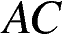 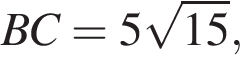 Решение.По теорем Пифагора найдём сторону 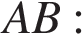 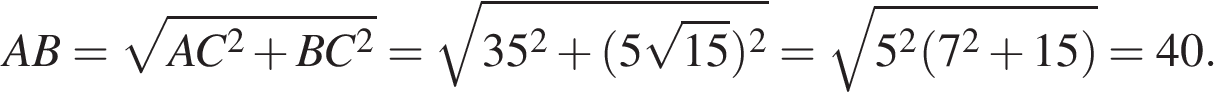 Радиус окружности, описанной вокруг прямоугольного треугольника равен половине гипотенузы.Ответ: 20.Ответ: 2034038420 Прямая касается окружности в точке K. Точка O — центр окружности. Хорда KM образует с касательной угол, равный 83°. Найдите величину угла OMK. Ответ дайте в градусах.Решение.Угол, образованный хордой и касательной равен половине дуги, которую он заключает, поэтому величина дуги MK равна 2 · 83° = 166°. Угол MOK — центральный, поэтому он равен величине дуги, на которую опирается. Значит, угол MOK равен 166°. В треугольнике OMK стороны OK и OM равны как радиусы окружности, поэтому треугольник OMK — равнобедренный, следовательно, углы при основании равны. Сумма углов треугольника равна 180°, поэтому ∠OKM = ∠OMK = (180° − ∠KOM)/2 = (180° − 166°)/2 = 7°.Ответ: 7.Ответ: 73394387  Высота BH параллелограмма ABCD делит его сторону AD на отрезки AH = 1 и HD = 28. Диагональ параллелограмма BD равна 53. Найдите площадь параллелограмма.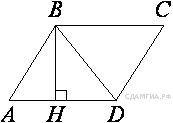 Решение.Из прямоугольного треугольника по теореме Пифагора найдём 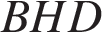 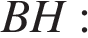 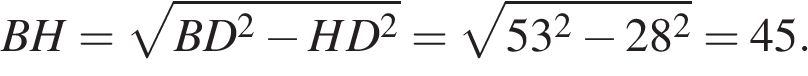 Площадь параллелограмма равна произведению основания на высоту: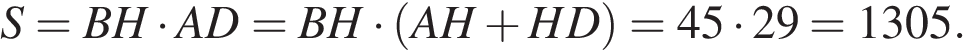 Ответ: 1305.Ответ: 130533985913054. Из квадрата вырезали прямоугольник (см. рисунок). Найдите площадь получившейся фигуры.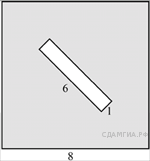 Решение.Площадь получившейся фигуры равна разности площадей квадрата и прямоугольника: 8 · 8 − 6 · 1 = 58.Ответ: 58.Ответ: 5833311958Источник: МИОО: Диагностическая работа по математике 17.04.2014 вариант МА906055.Какие из следующих утверждений верны? 1) Сумма углов выпуклого четырехугольника равна 180°.2) Если один из углов параллелограмма равен 60°, то противоположный ему угол равен 120°.3) Диагонали квадрата делят его углы пополам.4) Если в четырехугольнике две противоположные стороны равны, то этот четырехугольник — параллелограмм.Если утверждений несколько, запишите их через точку с запятой в порядке возрастанияДомашняя работа, вариант _21__1. Четырёхугольник ABCD вписан в окружность. Угол ABD равен 71°, угол CAD равен 61°. Найдите угол ABC. Ответ дайте в градусах.Решение.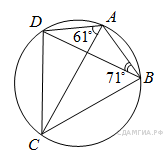 Угол CAD и угол CBD — вписанные углы, опирающиеся на одну дугу, а значит, они равны 61°. Следовательно: 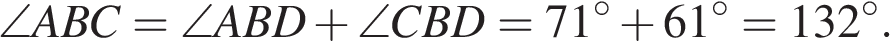 Ответ: 132.Ответ: 132311847132Источник: Диагностическая работа № 1 (01.10.13) Вариант МА901062. Найдите градусную меру ∠MON, если известно, NP — диаметр, а градусная мера ∠MNP равна 18°.Решение.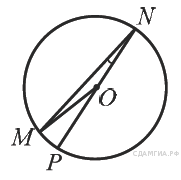 Треугольник MON — равнобедренный. Тогда ∠MON = 180° − 2·18° = 144°.Ответ: 144.Ответ: 144311319144Источник: 9 класс. Математика. Краевая диагностическая работа. Краснодар (вар. 1)3. Периметр ромба равен 24, а тангенс одного из углов равен . Найдите площадь ромба.Решение.Периметр ромба равен сумме длин всех его сторон. Так как все стороны равны, сторона ромба равна 6. Площадь ромба равна произведению сторон на синус угла между ними. Найдем синус угла. В прямоугольном треугольнике тангенс определяется как отношение противолежащего катета к прилежащему. Имеем:Таким образом, , где x — число.По теореме Пифагора гипотенуза этого прямоугольного треугольника равна:.В прямоугольном треугольнике синус определяется как отношение противолежащего катета к гипотенузе. Имеем:Таким образом,Ответ: 12.Ответ: 1216987412На квадратной сетке изображён угол  . Найдите  .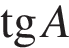 		Решение.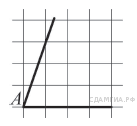 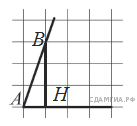 Опустим перпендикуляр BH. Треугольник ABH — прямоугольный. Таким образом,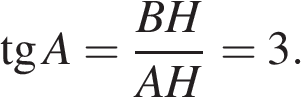 Ответ: 3.Ответ: 33114853Источник: ГИА-2013. Математика. Тренировочная работа № 4.(1 вар.)5. Какие из следующих утверждений верны?1) Если угол равен 45°, то вертикальный с ним угол равен 45°.2) Любые две прямые имеют ровно одну общую точку.3) Через любые три точки проходит ровно одна прямая.4) Если расстояние от точки до прямой меньше 1, то и длина любой наклонной, проведенной из данной точки к прямой, меньше 1.Если утверждений несколько, запишите их через точку с запятой в порядке возрастания.Домашняя работа, вариант _22__Домашняя работа, вариант _22__1.  Четырёхугольник ABCD вписан в окружность. Угол ABD равен 14°, угол CAD равен 30°. Найдите угол ABC. Ответ дайте в градусах.Решение.Угол CAD и угол CBD — вписанные углы, опирающиеся на одну дугу, а значит, они равны 30°. Найдём величину угла ABC: Ответ: 44.Ответ: 4431628244Источник: Диагностическая работа 01.10.2013 Вариант МА901072.  Точка О — центр окружности, ∠ACB = 24° (см. рисунок). Найдите величину угла AOB (в градусах).Решение.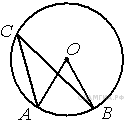 Вписанный угол ACB равен половине центрального угла AOB, опирающегося на ту же дугу, поэтому угол AOB равен 48°.Ответ: 48.Ответ: 4831487348Источник: Банк заданий ФИПИ3. В ромбе сторона равна 10, одна из диагоналей — , а угол, из которого выходит эта диагональ, равен 45°. Найдите площадь ромба, деленную на Решение.Площадь ромба равна произведению сторон на синус угла между ними:Ответ:50.----------В открытом банке иррациональный ответ.Ответ: 50169909504. Найдите тангенс угла    треугольника  , изображённого на рисунке.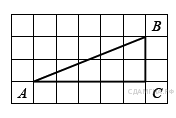 Решение.Тангенс угла в прямоугольном треугольнике — отношение противолежащего катета к прилежащему. Треугольник ABC — прямоугольный, поэтому 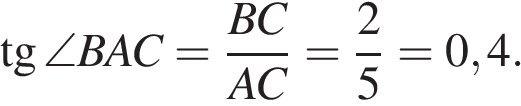 Ответ: 0,4.Ответ: 0,43114910,4Источник: ГИА-2013. Математика. Экзамен. Вариант 15. Какие из следующих утверждений верны? 1) Площадь многоугольника, описанного около окружности, равна произведению его периметра на радиус вписанной окружности.2) Если диагонали ромба равна 3 и 4, то его площадь равна 6.3) Площадь трапеции меньше произведения суммы оснований на высоту.4) Площадь прямоугольного треугольника меньше произведения его катетов. Если утверждений несколько, запишите их через точку с запятой в порядке возрастания.1.  Четырёхугольник ABCD вписан в окружность. Угол ABD равен 14°, угол CAD равен 30°. Найдите угол ABC. Ответ дайте в градусах.Решение.Угол CAD и угол CBD — вписанные углы, опирающиеся на одну дугу, а значит, они равны 30°. Найдём величину угла ABC: Ответ: 44.Ответ: 4431628244Источник: Диагностическая работа 01.10.2013 Вариант МА901072.  Точка О — центр окружности, ∠ACB = 24° (см. рисунок). Найдите величину угла AOB (в градусах).Решение.Вписанный угол ACB равен половине центрального угла AOB, опирающегося на ту же дугу, поэтому угол AOB равен 48°.Ответ: 48.Ответ: 4831487348Источник: Банк заданий ФИПИ3. В ромбе сторона равна 10, одна из диагоналей — , а угол, из которого выходит эта диагональ, равен 45°. Найдите площадь ромба, деленную на Решение.Площадь ромба равна произведению сторон на синус угла между ними:Ответ:50.----------В открытом банке иррациональный ответ.Ответ: 50169909504. Найдите тангенс угла    треугольника  , изображённого на рисунке.Решение.Тангенс угла в прямоугольном треугольнике — отношение противолежащего катета к прилежащему. Треугольник ABC — прямоугольный, поэтому Ответ: 0,4.Ответ: 0,43114910,4Источник: ГИА-2013. Математика. Экзамен. Вариант 15. Какие из следующих утверждений верны? 1) Площадь многоугольника, описанного около окружности, равна произведению его периметра на радиус вписанной окружности.2) Если диагонали ромба равна 3 и 4, то его площадь равна 6.3) Площадь трапеции меньше произведения суммы оснований на высоту.4) Площадь прямоугольного треугольника меньше произведения его катетов. Если утверждений несколько, запишите их через точку с запятой в порядке возрастания.Домашняя работа, вариант _23__Домашняя работа, вариант _23__1. В трапецию, сумма длин боковых сторон которой равна 18, вписана окружность. Найдите длину средней линии трапеции.Решение.Пусть — длины боковых сторон трапеции, — длины оснований, — длина средней линии. В выпуклый четырёхугольник можно вписать окружность тогда и только тогда, когда суммы длин противоположных сторон равны: 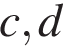 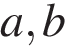 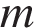 Средняя линия трапеции равна полусумме оснований: 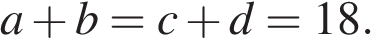 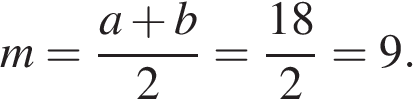 Ответ: 9.Ответ: 932484092. Найдите градусную меру ∠ACB, если известно, что BC является диаметром окружности, а градусная мера ∠AOC равна 96°.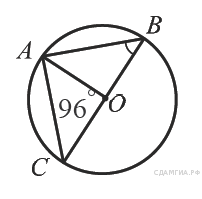 Решение.Так как ∠AOC и ∠AOB — смежные, ∠AOB = 84°. Центральный угол равен дуге на которую он опирается, поэтому дуга AB = 84°. Угол ACB — вписанный и равен половине дуги, на которую опирается, поэтому ∠ACB = 42°.Ответ: 42.Ответ: 4231135442Источник: 9 класс. Математика. Краевая диагностическая работа. Краснодар (вар. 4)3. Основания трапеции равны 7 и 49, одна из боковых сторон равна 18 , а косинус угла между ней и одним из оснований равен Найдите площадь трапеции.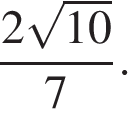 Решение.Проведём высоту и введём обозначения как показано на рисунке. Пусть сторона тогда Из прямоугольного треугольника найдём высоту 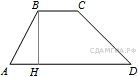 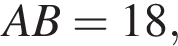 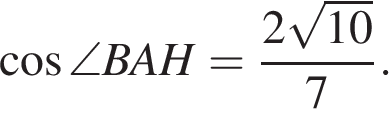 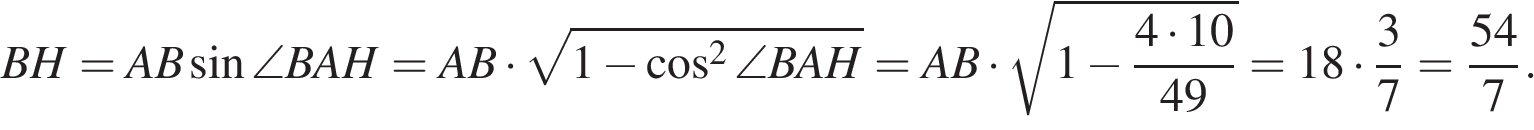 Найдём площадь трапеции как произведение полусуммы оснований на высоту: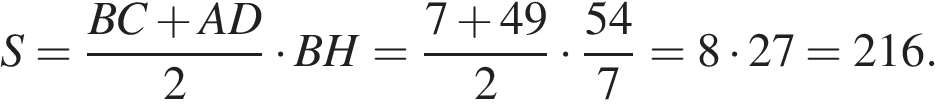 Ответ: 216.Ответ: 2163241552164.  Найдите тангенс угла С треугольника ABC , изображённого на рисунке.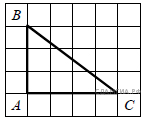 Решение.Тангенс угла в прямоугольном треугольнике — отношение противолежащего катета к прилежащему: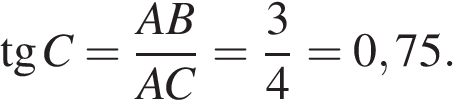 Ответ: 0,75.Ответ: 0,751960,75Источник: ГИА — 2013, вариант 13035.Укажите номера верных утверждений. 1) Биссектриса равнобедренного треугольника, проведённая из вершины, противолежащей основанию, делит основание на две равные части.2) В любом прямоугольнике диагонали взаимно перпендикулярны.3) Для точки, лежащей на окружности, расстояние до центра окружности равно радиусу. Если утверждений несколько, запишите их через точку с запятой в порядке возрастания.1. В трапецию, сумма длин боковых сторон которой равна 18, вписана окружность. Найдите длину средней линии трапеции.Решение.Пусть — длины боковых сторон трапеции, — длины оснований, — длина средней линии. В выпуклый четырёхугольник можно вписать окружность тогда и только тогда, когда суммы длин противоположных сторон равны: Средняя линия трапеции равна полусумме оснований: Ответ: 9.Ответ: 932484092. Найдите градусную меру ∠ACB, если известно, что BC является диаметром окружности, а градусная мера ∠AOC равна 96°.Решение.Так как ∠AOC и ∠AOB — смежные, ∠AOB = 84°. Центральный угол равен дуге на которую он опирается, поэтому дуга AB = 84°. Угол ACB — вписанный и равен половине дуги, на которую опирается, поэтому ∠ACB = 42°.Ответ: 42.Ответ: 4231135442Источник: 9 класс. Математика. Краевая диагностическая работа. Краснодар (вар. 4)3. Основания трапеции равны 7 и 49, одна из боковых сторон равна 18 , а косинус угла между ней и одним из оснований равен Найдите площадь трапеции.Решение.Проведём высоту и введём обозначения как показано на рисунке. Пусть сторона тогда Из прямоугольного треугольника найдём высоту Найдём площадь трапеции как произведение полусуммы оснований на высоту:Ответ: 216.Ответ: 2163241552164.  Найдите тангенс угла С треугольника ABC , изображённого на рисунке.Решение.Тангенс угла в прямоугольном треугольнике — отношение противолежащего катета к прилежащему:Ответ: 0,75.Ответ: 0,751960,75Источник: ГИА — 2013, вариант 13035.Укажите номера верных утверждений. 1) Биссектриса равнобедренного треугольника, проведённая из вершины, противолежащей основанию, делит основание на две равные части.2) В любом прямоугольнике диагонали взаимно перпендикулярны.3) Для точки, лежащей на окружности, расстояние до центра окружности равно радиусу. Если утверждений несколько, запишите их через точку с запятой в порядке возрастания.Домашняя работа, вариант _24__1. Два угла вписанного в окружность четырехугольника равны 82° и 58°. Найдите больший из оставшихся углов. Ответ дайте в градусах. Решение.Сумма противоположных углов вписанного четырехугольника равна 180°, поэтому в условии говорится об односторонних углах. Пусть = , . Тогда , . 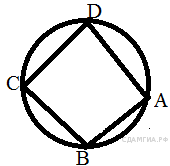 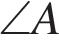 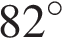 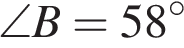 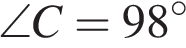 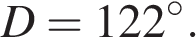 Таким образом, искомый угол равен 122°.Ответ: 122.Ответ: 1221327831222. Окружность с центром в точке O описана около равнобедренного треугольника ABC, в котором AB = BC и ∠ABC = 177°. Найдите величину угла BOC. Ответ дайте в градусах.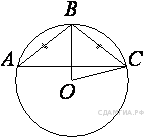 Решение.Сумма углов треугольника равна 180°. Треугольник — равнобедренный, следовательно, Угол — вписанный, поэтому он равен половине дуги, на которую опирается. Угол — центральный, поэтому он равен величине дуги, на которую опирается. Углы и опираются на одну и ту же дугу, следовательно, 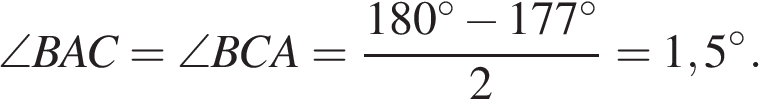 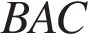 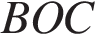 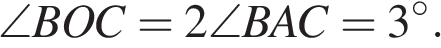 Ответ: 3.Ответ: 333948333. Найдите площадь прямоугольника, если его периметр равен 44 и одна сторона на 2 больше другой.Решение.Площадь прямоугольника равна произведению его сторон. Найдём стороны прямоугольника. Пусть x — меньшая сторона прямоугольника. Тогда периметр прямоугольника равен откуда Поэтому площадь прямоугольника равна 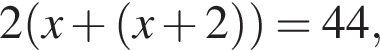 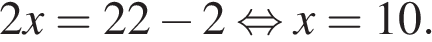 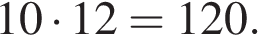 Ответ: 120.Ответ: 120311761120Источник: Диагностическая работа № 1 (01.10.13) Вариант МА901014. На рисунке изображена трапеция  . Используя рисунок, найдите  .Решение.Косинус угла в прямоугольном треугольнике — отношение прилежащего катета к гипотенузе. Треугольник — прямоугольный, поэтому Вычислим по теореме Пифагора длину гипотенузы : Тогда Ответ: 0,8.Ответ: 0,83113440,8Источник: 9 класс. Математика. Краевая диагностическая работа. Краснодар (вар. 3)5. Какие из данных утверждений верны? Запишите их номера.1) Если при пересечении двух прямых третьей прямой накрест лежащие углы равны, то прямые параллельны.2) Диагональ трапеции делит её на два равных треугольника.3) Если в ромбе один из углов равен 90° , то такой ромб — квадрат.Если утверждений несколько, запишите их через точку с запятой в порядке возрастания.Домашняя работа, вариант 251.Углы, отмеченные на рисунке одной дугой, равны. Найдите угол α. Ответ дайте в градусах.Решение.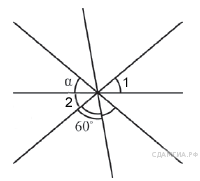 Углы 1 и 2 равны как вертикальные, поэтому 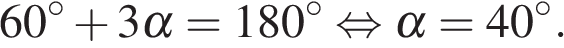 Ответ: 40.Ответ: 4031141240Источник: ГИА-2013. Математика. Тренировочная работа № 1 (1 вар.)2. В угол C величиной 83° вписана окружность, которая касается сторон угла в точках A и B. Найдите угол AOB. Ответ дайте в градусах.Решение.Радиус окружности перпендикулярен касательной в точке касания, поэтому углы CAO и OBC равны 90°. Сумма углов четырёхугольника равна 360°, откуда:∠AOB = 360° −∠CAO − ∠OBC − ∠ACB = 360° − 90° − 90° − 83° = 97°.Ответ: 97.Ответ: 97340229973. На стороне BC прямоугольника ABCD, у которого AB = 24 и AD = 31, отмечена точка E так, что ∠EAB = 45°. Найдите ED.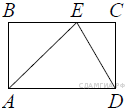 Решение.Треугольник — прямоугольный, угол равен 45°, поскольку сумма углов треугольника равна 180°, угол равен Следовательно, треугольник — равнобедренный, поэтому Найдём отрезок Из прямоугольного треугольника найдём 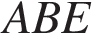 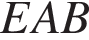 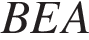 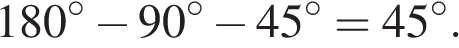 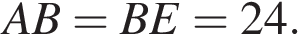 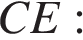 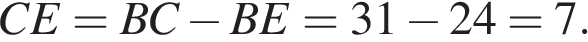 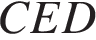 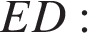 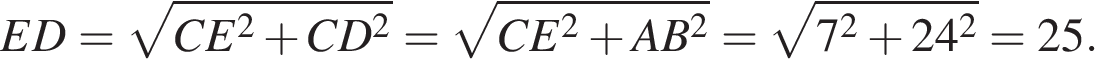 Ответ: 25.Ответ: 2534111725Источник: СтатГрад: Диагностическая работа по математике 10.02.2015 вариант МА90501.4. На рисунке изображена трапеция  . Используя рисунок, найдите  .Решение.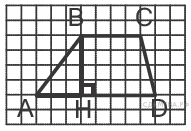 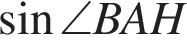 Синус угла в прямоугольном треугольнике — отношение противолежащего катета к гипотенузе. Треугольник — прямоугольный поэтому 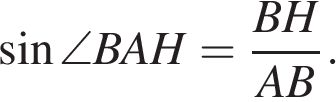 Вычислим по теореме Пифагора длину гипотенузы : 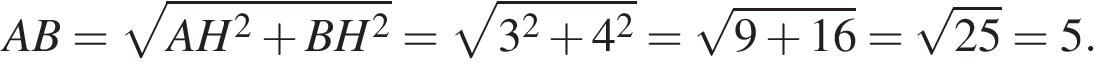 Тогда 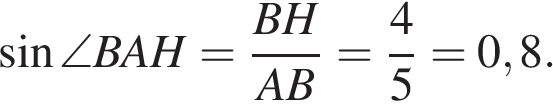 Ответ: 0,8.Ответ: 0,83113210,8Источник: 9 класс. Математика. Краевая диагностическая работа. Краснодар (вар. 1)5. Укажите номера верных утверждений.1) Через точку, не лежащую на данной прямой, можно провести прямую, параллельную этой прямой.2) Треугольник со сторонами 1, 2, 4 существует.3) Если в ромбе один из углов равен 90°, то такой ромб — квадрат.4) Центр описанной около треугольника окружности всегда лежит внутри этого треугольника.Если утверждений несколько, запишите их через точку с запятой в порядке возрастания.Домашняя работа, вариант 261. Радиус окружности с центром в точке O равен 85, длина хорды AB равна 80 (см. рисунок). Найдите расстояние от хорды AB до параллельной ей касательной k.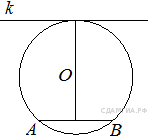 Решение.Проведём радиусы к концам хорды, пусть точка H — её середина. Треугольник AOB равнобедренный, его медиана OH является высотой, поэтому треугольник AOH прямоугольный. По теореме Пифагора: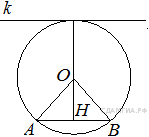 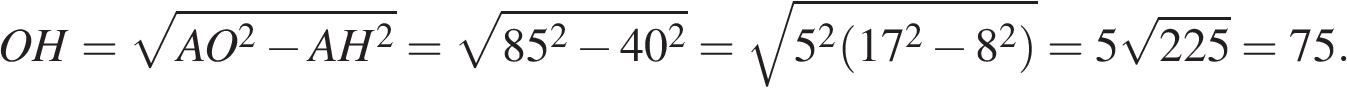 Следовательно, расстояние от хорды до параллельной ей касательной равно 75 + 85 = 160.Ответ: 160.Ответ: 1603395021602. В окружности с центром O AC и BD — диаметры. Центральный угол AOD равен 130°. Найдите вписанный угол ACB. Ответ дайте в градусах.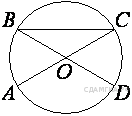 Решение.Смежные углы BOA и AOD образуют развёрнутый угол, поэтому их сумма равна 180°, откуда ∠AOB = 180° − 130° = 50°. Угол AOB — центральный, следовательно, он равен дуге, на которую опирается, угол ACB — вписанный, следовательно, он равен половине дуги, на которую опирается. Поскольку углы AOB и ACB опираются на одну и ту же дугу, угол ACB равен половине угла AOB, то есть 25°.Ответ: 25.Ответ: 25339473253. В прямоугольном треугольнике гипотенуза равна 70, а один из острых углов равен 45°. Найдите площадь треугольника.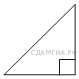 Решение.Сумма углов в треугольнике равна 180°, поэтому второй острый угол равен 180° − 90° − 45° = 45°. Оба острых угла равны, следовательно, данный треугольник — равнобедренный, откуда получаем, что оба катета равны. Длина катета равна Площадь прямоугольного треугольника можно найти как половину произведения катетов: 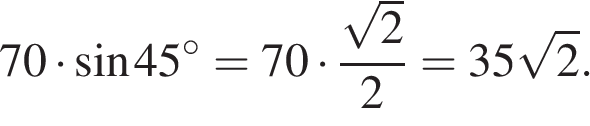 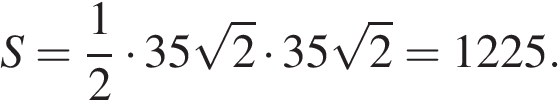 Ответ: 1225.Ответ: 122532335612254. 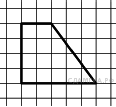 Найдите синус острого угла трапеции, изображённой на рисунке.Решение.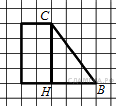 Введем обозначения как показано на рисунке и проведём высоту трапеции СH. В прямоугольном треугольнике BCH длины катетов равны 3 и 4, поэтому гипотенуза равна Следовательно, искомый синус острого угла B, равный отношению противолежащего углу катета CH к гипотенузе BC, равен 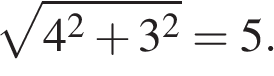 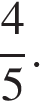 Ответ: 0,8.Ответ: 0,83119140,8Источник: Тренировочная работа от 19 ноября 2013 Вариант МА902015. Какие из следующих утверждений верны?1) Центром симметрии прямоугольника является точка пересечения диагоналей.2) Центром симметрии ромба является точка пересечения его диагоналей.3) Правильный пятиугольник имеет пять осей симметрии.4) Центром симметрии равнобедренной трапеции является точка пересечения ее диагоналей.Если утверждений несколько, запишите их через точку с запятой в порядке возрастания.Домашняя работа, вариант _27__1В треугольнике ABC угол C прямой, BC = 3 , cosB = 0,6. Найдите AB.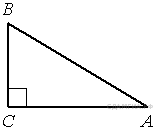 Решение.По определению косинуса: Поэтому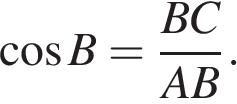 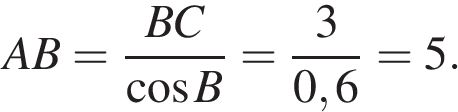 Ответ: 5.Ответ: 53150265Источник: Банк заданий ФИПИ2. На отрезке AB выбрана точка C так, что AC = 75 и BC = 10. Построена окружность с центром A, проходящая через C. Найдите длину отрезка касательной, проведённой из точки B к этой окружности.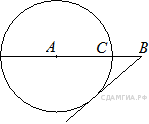 Решение.Проведём радиус в точку касания. Из прямоугольного треугольника по теореме Пифагора найдём 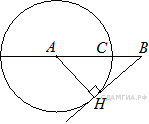 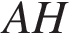 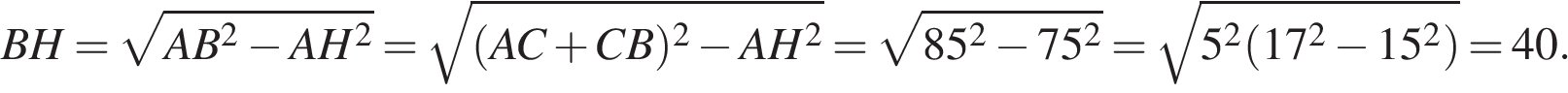 Ответ: 40.Ответ: 40340174403. В прямоугольном треугольнике один из катетов равен 10, а угол, лежащий напротив него, равен 45°. Найдите площадь треугольника.Решение.Так как в прямоугольном треугольнике один из углов равен 45°, то такой треугольник является равнобедренным. Площадь прямоугольного треугольника равна половине произведения катетов. Таким образом: 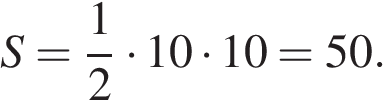 Ответ: 50.Ответ: 50169840504. Найдите тангенс угла AOB.Решение.По теореме Пифагора для треугольника OGB находим, что OB2 = 85. Аналогично для треугольника BKA: BA2 = 85. Следовательно, треугольник OAB — равнобедренный. Тогда медиана BH является высотой, а треугольник BHO — прямым.По теореме Пифагора для треугольников BLH и ONH находим, что Тангес угла BOA равен отношению противолежащего катета к прилежащему: Ответ: 2.Ответ: 23410142Источник: СтатГрад: Диагностическая работа по математике 30.09.2014 вариант МА90103.5. Задание 13 № 169926. Какие из следующих утверждений верны?1) Если в параллелограмме диагонали равны, то этот параллелограмм — прямоугольник.2) Если диагонали параллелограмма делят его углы пополам, то этот параллелограмм — ромб.3) Если один из углов, прилежащих к стороне параллелограмма, равен 50°, то другой угол, прилежащий к той же стороне, равен 50°.4) Если сумма трех углов выпуклого четырехугольника равна 200°, то его четвертый угол равен 160°.Если утверждений несколько, запишите их через точку с запятой в порядке возрастания. Домашняя работа, вариант _28__1. В треугольнике    угол    равен 90°,  . Найдите  .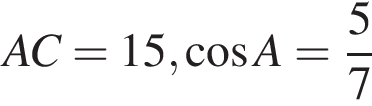 Решение.Так как треугольник ABC — прямоугольный, то . Имеем: 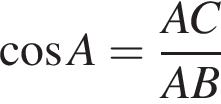 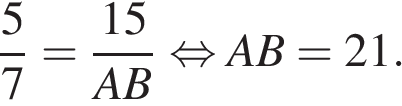 Ответ: 21.Ответ: 2131138721Источник: ГИА-2013. Математика. Диагностическая работа № 2.(1 вар)2. В окружность вписан равносторонний восьмиугольник. Найдите величину угла ABC.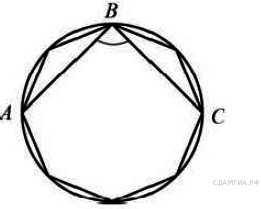 Решение.Угол ABC — вписанный и опирается на диаметр AC. Таки образом, ∠ABC = 90°.Ответ: 90.Ответ: 9031150790Источник: ГИА-2012. Математика. Диагностическая работа №2(2вар)3. Сторона ромба равна 9, а расстояние от центра ромба до неё равно 1. Найдите площадь ромба.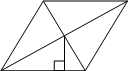 Решение.Проведём построение и введём обозначения как показано на рисунке. Учитывая, что и получаем Диагонали ромба точкой пересечения делятся пополам. Рассмотрим треугольники и , они прямоугольные, следовательно, треугольники и равны, откуда то есть высота Найдём площадь ромба как произведение стороны на высоту: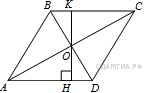 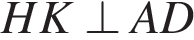 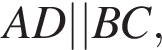 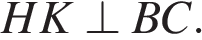 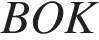 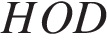 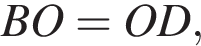 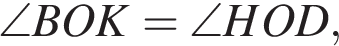 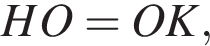 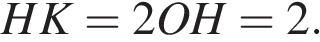 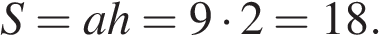 Ответ: 18.Ответ: 18324017184. На клетчатой бумаге с размером клетки 1см x 1см отмечены точки А, В и С. Найдите расстояние от точки А до середины отрезка ВС. Ответ выразите в сантиметрах.Решение.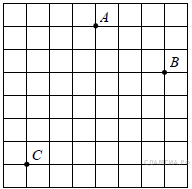 По рисунку определяем расстояние от точки А до середины отрезка ВС, оно равно четырём клеткам, или 4 см.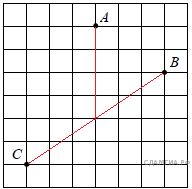 Ответ: 4.Ответ: 43410464Источник: СтатГрад: Диагностическая работа по математике 30.09.2014 вариант МА90104.5. Укажите номера верных утверждений. 1) Если при пересечении двух прямых третьей прямой соответственные углы равны 37°, то эти две прямые параллельны. 2) Через любые три точки проходит не более одной прямой. 3) Сумма вертикальных углов равна 180°.Если утверждений несколько, запишите их через точку с запятой в порядке возрастания.Домашняя работа, вариант _29__1. В треугольнике    угол    прямой,  . Найдите  .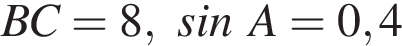 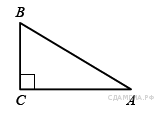 Решение.Треугольник ABC — прямоугольный. Таким образом,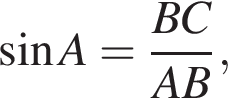 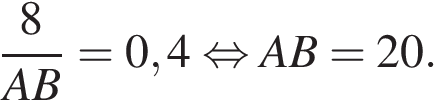 Ответ: 20.Ответ: 2031149820Источник: ГИА-2013. Математика. Экзамен. Вариант 92. Радиус окружности с центром в точке O равен 85, длина хорды AB равна 102 (см. рисунок). Найдите расстояние от хорды AB до параллельной ей касательной k.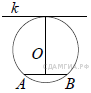 Решение.Проведём построение и введём обозначения как показано на рисунке. Рассмотрим треугольники и они прямоугольные, и равны как радиусы окружности, — общая, следовательно, эти треугольники равны. Откуда Из прямоугольного треугольника по теореме Пифагора найдём 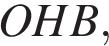 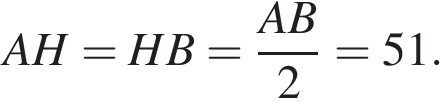 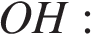 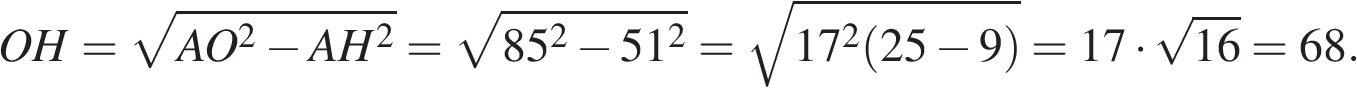 Следовательно, расстояние от хорды до параллельной ей касательной равно 68 + 85 = 153.Ответ: 153.Ответ: 153340865153Источник: Тренировочная работа № 26 ноября 2014 года. Вариант МА902023. Сторона квадрата равна 10. Найдите его площадь.Решение.Площадь квадрата равна квадрату его стороны, поэтому она равна 100.Ответ: 100.Ответ: 1001698621004.Из квадрата вырезали прямоугольник (см. рисунок). Найдите площадь получившейся фигуры.Решение.Площадь получившейся фигуры равна разности площадей квадрата и прямоугольника: 8 · 8 − 6 · 1 = 58.Ответ: 58.Ответ: 5833311958Источник: МИОО: Диагностическая работа по математике 17.04.2014 вариант МА906055. Какие из следующих утверждений верны?1) Сумма углов выпуклого четырехугольника равна 180°.2) Если один из углов параллелограмма равен 60°, то противоположный ему угол равен 120°.3) Диагонали квадрата делят его углы пополам.4) Если в четырехугольнике две противоположные стороны равны, то этот четырехугольник — параллелограмм.Если утверждений несколько, запишите их через точку с запятой в порядке возрастания.Домашняя работа, вариант _30__1. В трапеции ABCD AB = CD, AC = AD и ∠ABC = 95°. Найдите угол CAD. Ответ дайте в градусах.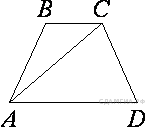 Решение.В трапеции сумма смежных углов при боковых сторонах равна 180°, откуда ∠BAD  = 180° − ∠ABC = 180° − 95° = 85°. Трапеция — равнобедренная, поэтому ∠BAD = ∠ADC = 85°. Рассмотрим треугольник CAD, он равнобедренный, углы при основании равны. Сумма углов в треугольнике равна 180°, откуда ∠CAD = 180° − ∠ACD − ∠ADC = 180° − 2∠ADC = 10°.Ответ: 10.Ответ: 10339648102. Решите уравнение .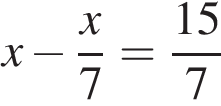 Решение.Умножим уравнение на 7, получим: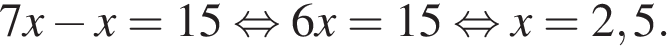 Ответ: 2,53330072,5Источник: МИОО: Диагностическая работа по математике 17.04.2014 вариант МА906013. Периметр ромба равен 24, а косинус одного из углов равен . Найдите площадь ромба.Решение.Периметр ромба равен сумме длин всех его сторон. Так как все стороны равны, сторона ромба равна 6. Площадь ромба равна произведению сторон на синус угла между ними. Синус угла найдем из основного тригонометрического тождества:Таким образом,Ответ: 12.Ответ: 12169873124. На квадратной сетке изображён угол  . Найдите  .Решение.Опустим перпендикуляр BH. Треугольник ABH — прямоугольный. Таким образом,Ответ: 3.Ответ: 33114853Источник: ГИА-2013. Математика. Тренировочная работа № 4.(1 вар.)5. Какие из следующих утверждений верны?1) Любые два прямоугольных треугольника подобны.2) Если катет и гипотенуза прямоугольного треугольника равны соответственно 6 и 10, то второй катет этого треугольника равен 8.3) Стороны треугольника пропорциональны косинусам противолежащих углов.4) Квадрат любой стороны треугольника равен сумме квадратов двух других сторон без удвоенного произведения этих сторон на косинус угла между ними.Если утверждений несколько, запишите их через точку с запятой в порядке возрастания.